По горизонталі:Здійснив перше навколосвітнє плавання.Довів кулястість Землі в IV ст. до н. е.Очолив російську експедицію, яка в 1930-х роках досліджувала Арктику.Один з перших європейців, хто у XVI ст. почав освоювати  Сибір.Грецький математик, який першим висловив здогад, що наша планета має форму кулі.Створив найдавнішу карту в III ст. до н. е.Один з перших громадян Росії, хто обплив навколо світу на початку XIX ст.По вертикалі:Перший космонавт України.У 1492 році створив глобус.Давньогрецький історикЗдійснив навколосвітнє плавання у кінці XVI ст.У 1492 році відкрив Америку.Один із відкривачів Антарктиди.У 1642 році відкрив біля Австралії великі острова.Склав більш сучасну карту у II ст.У 1909р. досягнув північного полюсаДістався найбільш віддаленого краю сибірської землі - Східного мису Азії.У XVII ст. землепроходець, досяг Далекого Сходу.Український учений, який досліджував рельєф і ландшафти.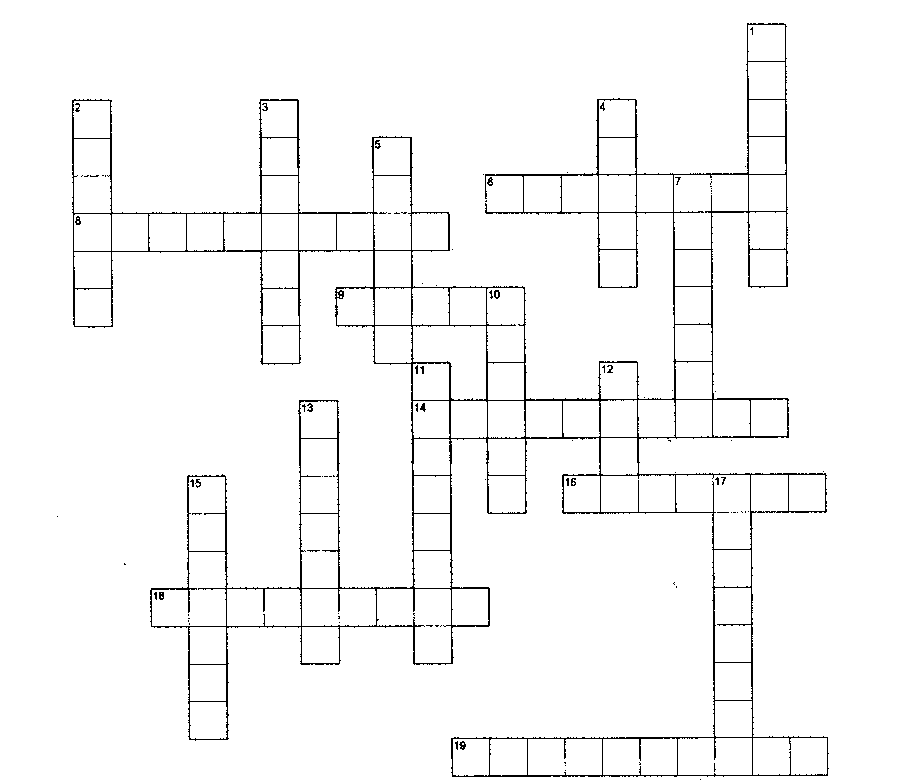 Розділ І - Географічне пізнання земліПо горизонталі:МАГЕЛЛАН—Здійснив перше навколосвітнє плавання. АРІСТОТЕЛЬ—Довів кулястість Землі в IV ст. до н. е. ШМІДТ—Очолив російську експедицію, яка в 1930-х роках досліджувала Арктику.ТИМОФІЄВИЧ—Один з перших європейців, хто у XVI ст. почав освоювати Сибір.ПІФАГОР—Грецький математик, який першим висловив здогад, що наша планета має форму куліЕРАТОСФЕН—Створив найдавнішу карту в III ст. до н. е.ЛИСЯНСЬКИЙ—Один з перших громадян Росії, хто обплив навколо світу на початку XIX ст.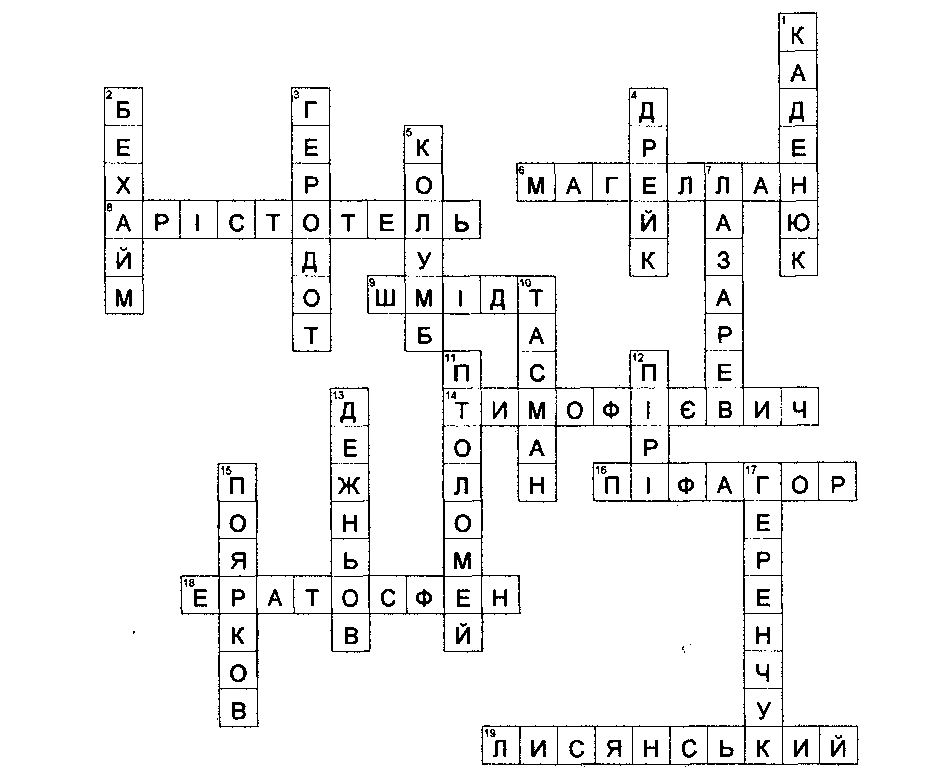 По вертикалі: КАДЕНЮК—Перший космонавт України. БЕХАЙМ—У1492 році створив глобус. ГЕРОДОТ—Давньогрецький історик ДРЕИК—Здійснив навколосвітнє плавання у кінці XVI ст. КОЛУМБ—У 1492 році відкрив Америку.ЛАЗАРЕВ—Один із відкривачів Антарктиди.ТАСМАН—У 1642 році відкрив біля Австралії великі острова.ПТОЛОМЕЙ—Склав більш сучасну карту у II ст.ПІРІ—У 1909р. досягнув північного полюсаДЕЖНЬОВ—Дістався найбільш віддаленого краю сибірської землі - Східного мису Азії.ПОЯРКОВ—У XVII ст. землепроходець, досяг Далекого Сходу.17.    ГЕРЕНЧУК—Український учений, який досліджував рельєф і ландшафти.Розділ II- Земля на плані та картіПо горизонталі: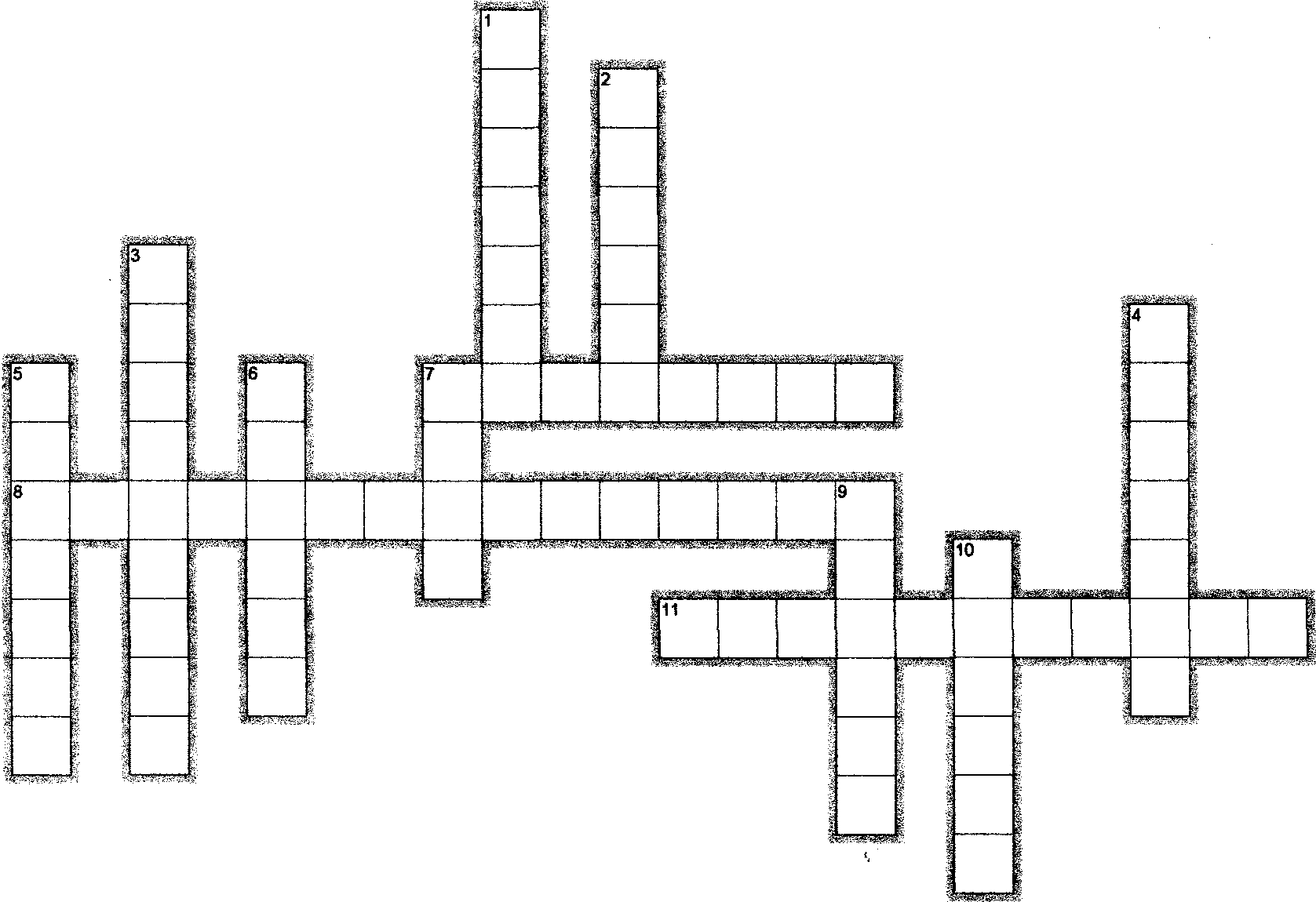 Умовні лінії, проведені на карті, чи глобусі паралельно екватору.Перевищення однієї точки земної поверхні над іншою.11.       Лінії на плані або карті, що з'єднують точки земної поверхні з однаковою    	  абсолютною висотою.По вертикалі:Відстань вздовж паралелі в градусах від будь-якої точки земної поверхні до нульового меридіана.Відстань вздовж меридіана в градусах від будь-якої точки земної поверхні до екватора.Умовні найкоротші лінії, проведені на карті чи глобусі проведені від одного полюса до іншого. Це міра зменшення відстаней певної місцевості при зображенні їх на карті. Простий прилад у вигляді вертикальної рейки заввишки їм. з виском і горизонтальною планкою.Об’ємна модель Землі.Зменшене зображення невеликої ділянки земної поверхні за допомогою умовних знаків.Кут між напрямом на північ і напрямом на якийсь предмет на місцевості.Найточніше сторони горизонту визначають приладом. Найточніше сторони горизонту визначають приладом.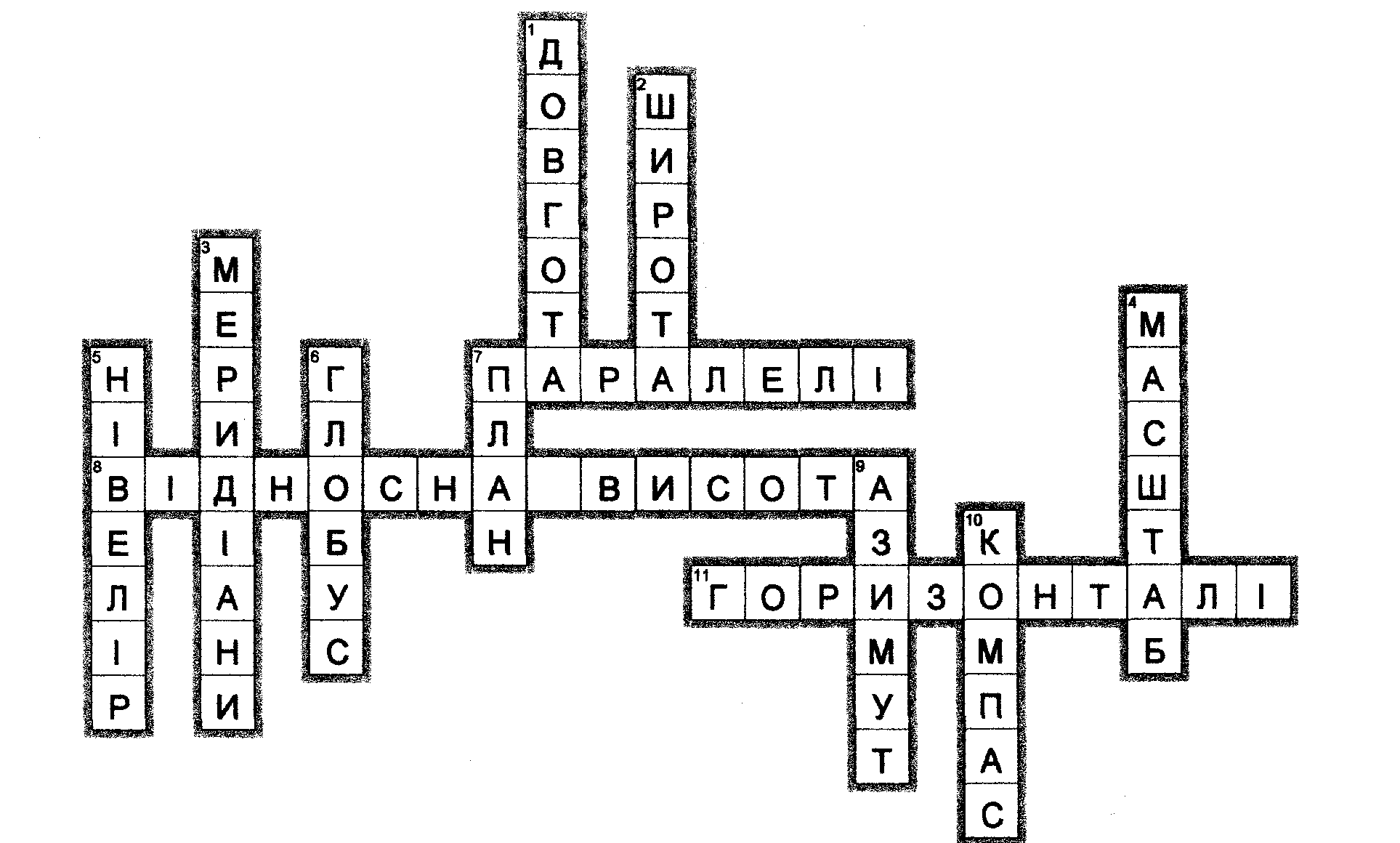 По горизонталі:	7.        ПАРАЛЕЛІ—Умовні лінії, проведені на карті, чи глобусі паралельно екватору.8.        ВІДНОСНА ВИСОТА—Перевищення однієї точки земної поверхні над іншою.ГОРИЗОНТАЛІ—Лінії на плані або карті, що з’єднують точки земної поверхні зоднаковою абсолютною висотою.По вертикалі: ДОВГОТА—Відстань вздовж паралелі в градусах від будь-якої точки земної поверхні до нульового меридіана. ШИРОТА—Відстань вздовж меридіана в градусах від будь-якої точки земної поверхні до екватора. МЕРИДІАНИ—Умовні найкоротші лінії, проведені на карті чи глобусі проведені від одного полюса до іншого. МАСШТАБ—Це міра зменшення відстаней певної місцевості при зображенні їх на карті. НІВЕЛІР—Простий прилад у вигляді вертикальної рейки заввишки їм. З виском і горизонтальною планкою. ГЛОБУС—Обє’мна модель Землі. ПЛАН—Зменшене зображення невеликої ділянки земної поверхні за допомогою умовних знаків.9.          АЗИМУТ—Кут між напрямом на північ і напрямом на якийсь предмет на місцевості.10.        КОМПАС—Найточніше сторони горизонту визначають приладом.Розділ III - Географічна оболонка та її складовіПо горизонталі: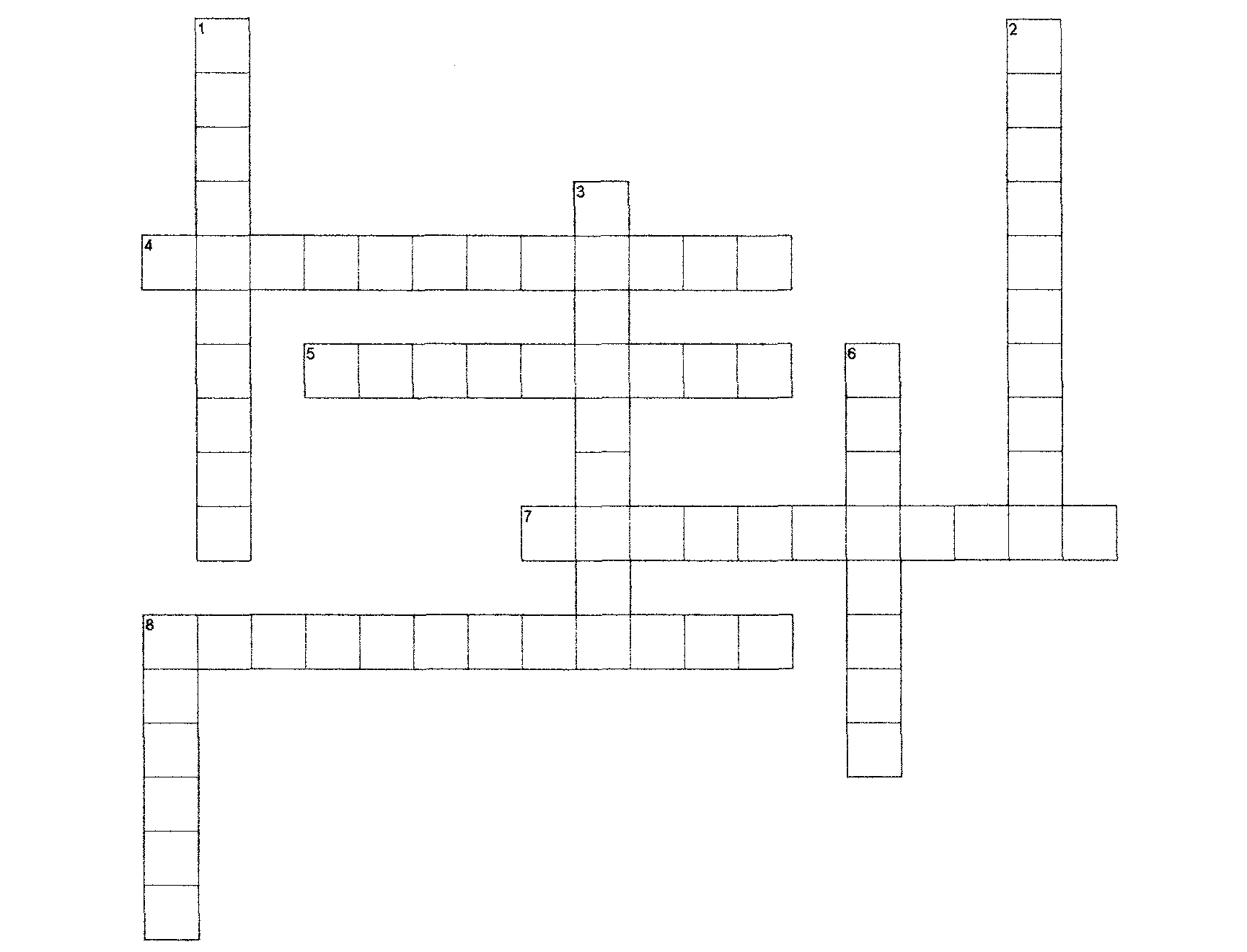 4.        Породи, що зазнали змін під дією високих температур і тиску в надрах Землі.5.        Порівняно стійка велика ділянка земної кори.7.        Наука, що вивчає землетруси.8.        Руйнування гірських порід під дією коливань температури повітря, води, організмів.По вертикалі:1.      Підземні поштовхи і коливання земної поверхні, зумовлені раптовими розломами і зміщеннями земної кори.2.      Гірські породи, що утворилися з розплавленої магми.3.      Тверда оболонка Землі, що охоплює земну кору і верхню частину мантії.6.      Наука про склад, будову та історію Землі.8.      Місце виходу магми на земну поверхню у вигляді конусоподібної гори.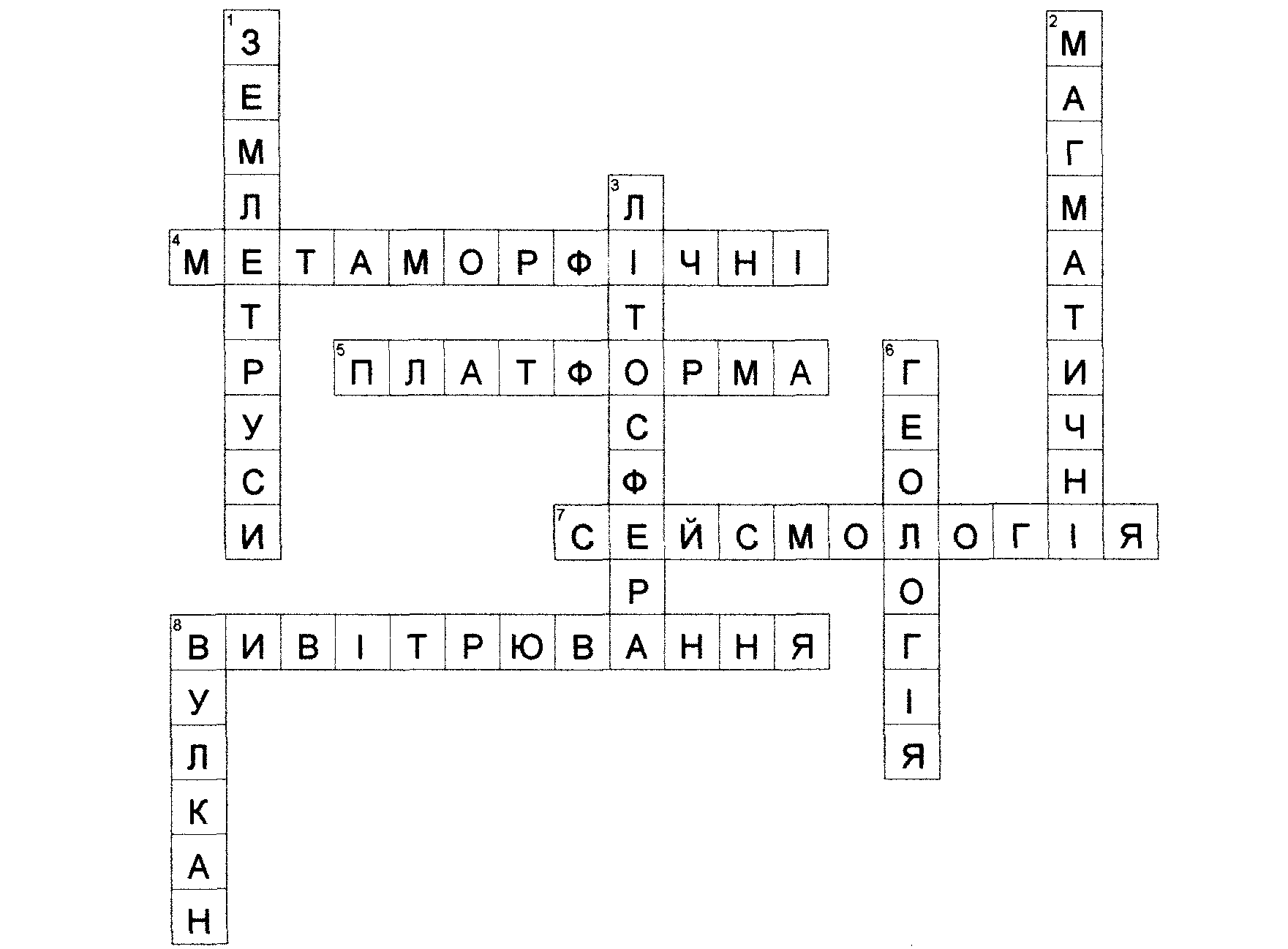 По горизонталі:4.        МЕТАМОРФІЧНІ—Породи, що зазнали змін під дією високих температур і тиску в надрах Землі.5.        ПЛАТФОРМА—Порівняно стійка велика ділянка земної кори.7.        СЕЙСМОЛОГІЯ—Наука, що вивчає землетруси.8.        ВИВІТРЮВАННЯ—Руйнування гірських порід під дією коливань температури повітря, води, організмів.По вертикалі:1.       ЗЕМЛЕТРУСИ—Підземні поштовхи і коливання земної поверхні, зумовлені раптовими розломами і зміщеннями земної кори.2.       МАГМАТИЧНІ—Гірські породи, що утворилися з розплавленої магми.3.       ЛІТОСФЕРА—Тверда оболонка Землі, що охоплює земну кору і верхню частину мантії.8.       ГЕОЛОГІЯ—Наука про склад, будову та історію Землі.ВУЛКАН—Місце виходу магми на земну поверхню у вигляді конусоподібної гори.АтмосфераПо горизонталі: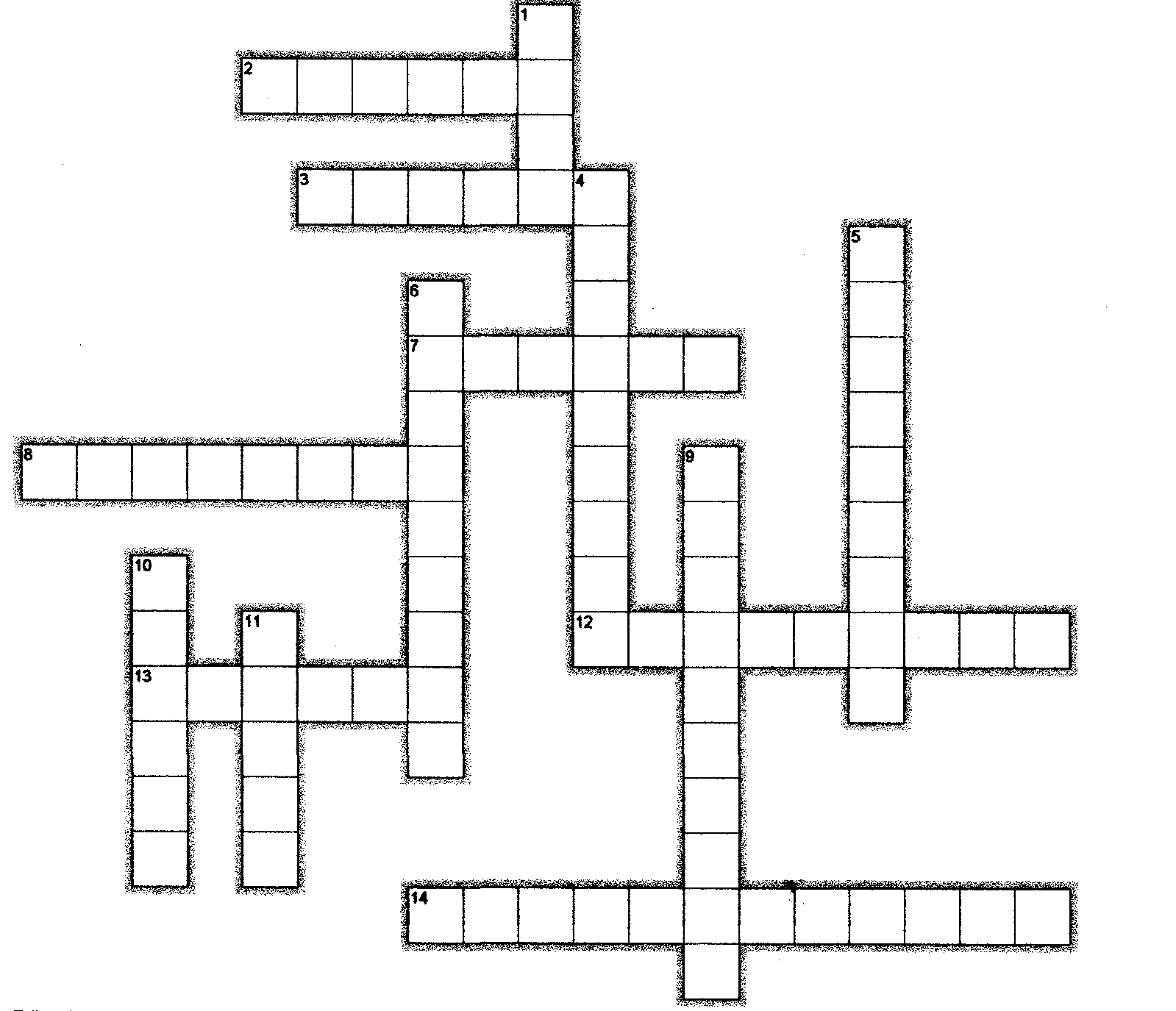 2.         Прилад для визначення сили і напрямку вітру.3. 	Стан атмосфери в даному місці в певний час.7. 	Змінні вітри.8. 	Спеціальний прилад, для вимірювання атмосферного тиску.12. 	Різниця між найвищою і найнижчою температурами повітря.13. 	Багаторічний режим погоди.14. 	Наука, що вивчає атмосферу Землі.По вертикалі:1. 	Атмосферні опади.4. 	Повітряна оболонка Землі.5. 	Прилад для вимірювання відносної вологості.6. 	Один із елементів погоди.9. 	Нижній шар атмосфери.10. 	Атмосферний вихор з низьким тиском у центрі і рухом повітря від країв до центру.11.	Горизонтальний рух повітря з області високого тиску в область низького.По горизонталі: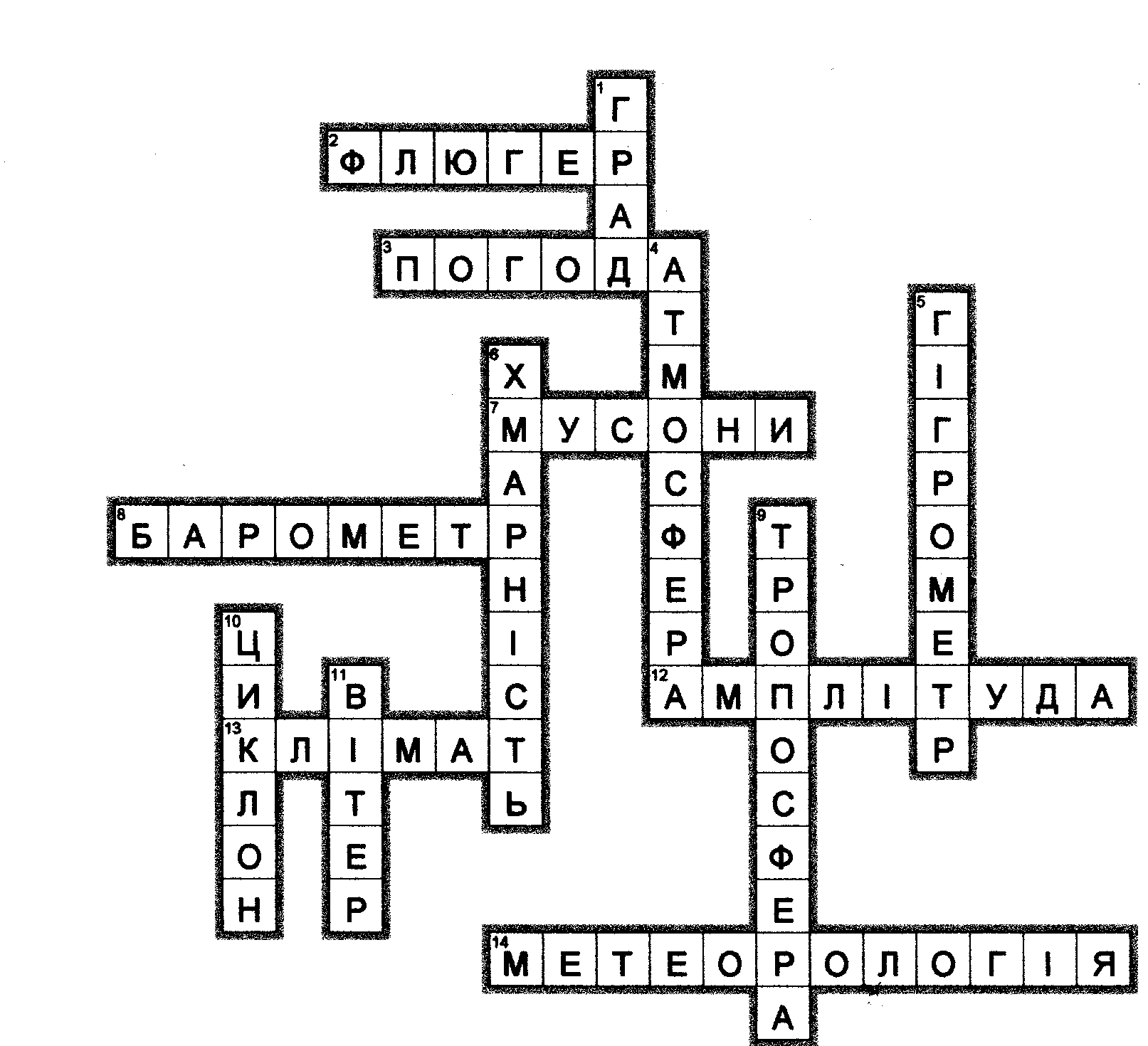 2. 	ФЛЮГЕР—Прилад для визначення сили і напрямку вітру.3. 	ПОГОДА—Стан атмосфери в даному місці в певний час.7. 	МУСОНИ—Змінні вітри.8. 	БАРОМЕТР—Спеціальний прилад, для вимірювання атмосферного тиску.12. 	АМПЛІТУДА—Різниця між найвищою і найнижчою температурами повітря13. 	КЛІМАТ—Багаторічний режим погоди.14.	МЕТЕОРОЛОГІЯ—Наука, що вивчає атмосферу Землі.По вертикалі:1.	ГРАД—Атмосферні опади.4.	АТМОСФЕРА—Повітряна оболонка Землі.5.	ГІГРОМЕТР—Прилад для вимірювання відносної вологості.6.	ХМАРНІСТЬ—Один із елементів погоди.9.	 ТРОПОСФЕРА—Нижній шар атмосфери.10.	ЦИКЛОН—Атмосферний вихор з низьким тиском у центрі і рухом повітря від країв до центру.11.	ВІТЕР—Горизонтальний рух повітря з області високого тиску в область низького.ГідросфераПо горизонталі: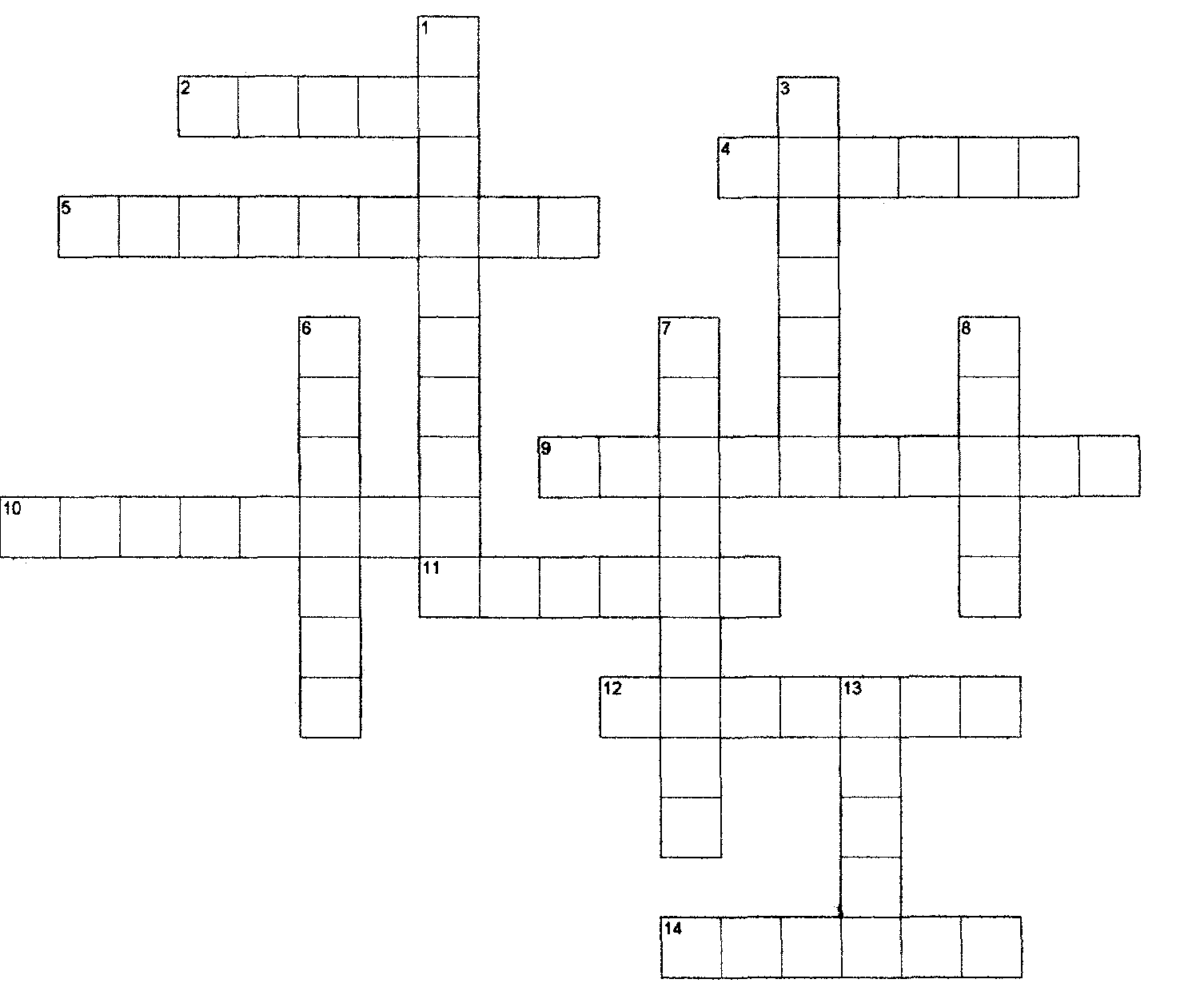 2.	Місце, де річка впадає в іншу річку, озеро, море, або океан.4.	Частина океану, або моря, яка вдається в суходіл, але	має широкий зв'язок з океаном.5.	Підземні води, з температурою понад 20С.9.	Озера, що утворилися в кратерах згаслих вулканів.10.	Острови, які утворилися в результаті скупчення	вапнякових	скелетів	морських організмів.11.	Найнижчий рівень води в річці.12.	Відносно невеликі ділянки суходолу з усіх боків оточені водою.14.	Надмірно зволожена ділянка земної поверхні з вологолюбною рослинністю,  внаслідок відмирання якої утворюється торф.По вертикалі:Тепла течія, яка проходить в Атлантичному океані.З.	Ділянка дна річкової долини.6.	Не регулярне, а раптове підняття води в річці.7.	Кількість грамів речовини, розчинених в 1 л. води.8.	Водний потік, який тече у виробленому ним самим заглибленні - руслу.13.	Природне заглиблення, заповнене водою.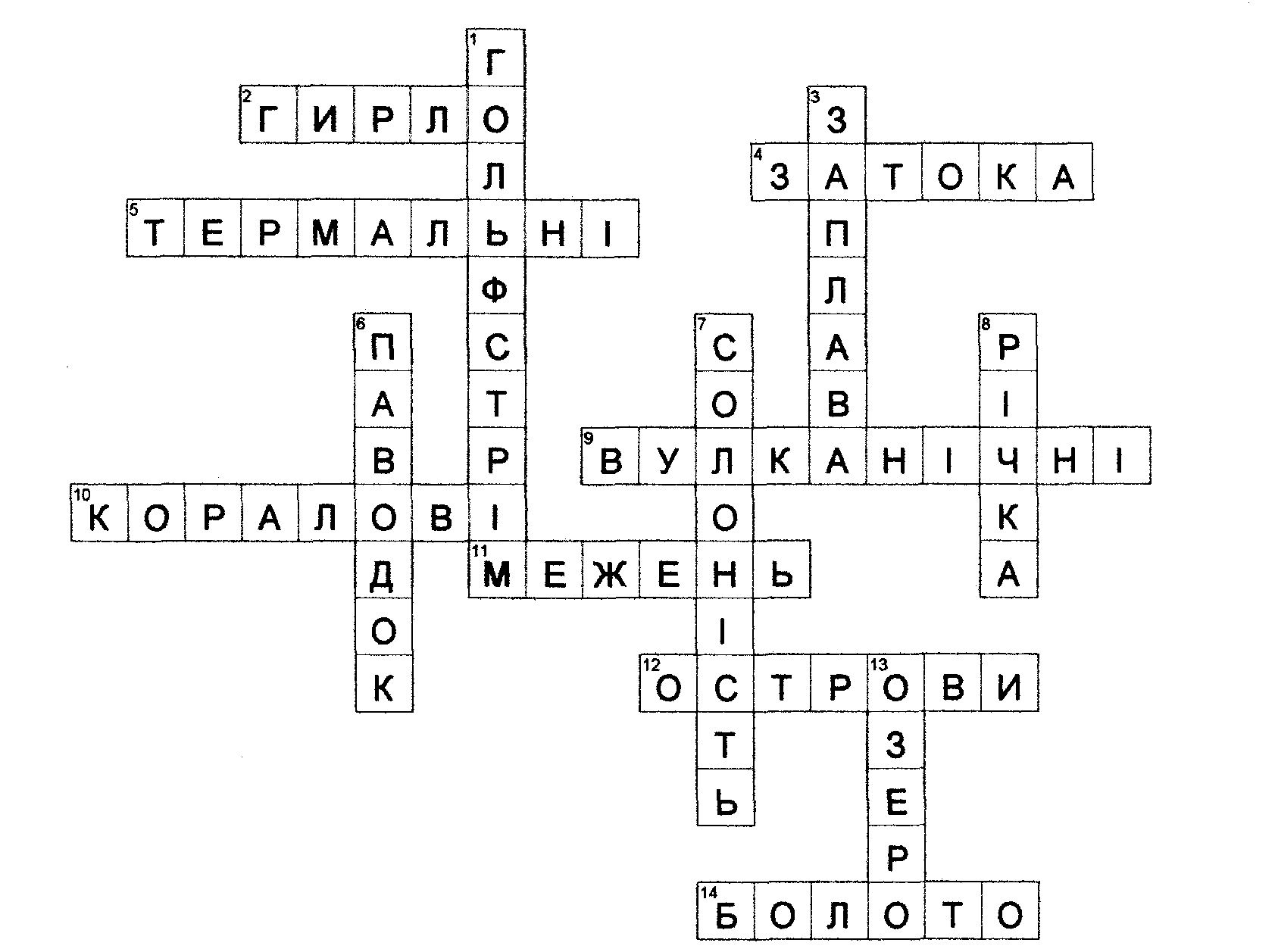 По горизонталі:2.	ГИРЛО—Місце, де річка впадає в іншу річку, озеро, море, або океан.4.	ЗАТОКА—Частина океану, або моря, яка вдається в суходіл, але має широкий зв'язок з океаном.5.	ТЕРМАЛЬНІ—Підземні води, з температурою понад 20С.9.	ВУЛКАНІЧНІ—Озера, що утворилися в кратерах згаслих вулканів.10.	КОРАЛОВІ—Острови, які утворилися в результаті скупчення вапнякових скелетів морських організмів.11.	МЕЖЕНЬ—Найнижчий рівень води в річці.12.	ОСТРОВИ—Відносно невеликі ділянки суходолу з усіх боків оточені водою.14. 	БОЛОТО—Надмірно зволожена ділянка земної поверхні з вологолюбною рослинністю, внаслідок відмирання якої утворюється торф.По вертикалі:1.	 ГОЛЬФСТРІМ—Тепла течія, яка проходить в Атлантичному океані.3.	ЗАПЛАВА—Ділянка дна річкової долини.6.	 ПАВОДОК—Не регулярне, а раптове підняття води в річці.7.	 СОЛОНІСТЬ—Кількість грамів речовини, розчинених в 1 л. води.8.	 РІЧКА—Водний потік, який тече у виробленому ним самим заглибленні - руслу.13.	ОЗЕРО—Природне заглиблення, заповнене водою.Біосфера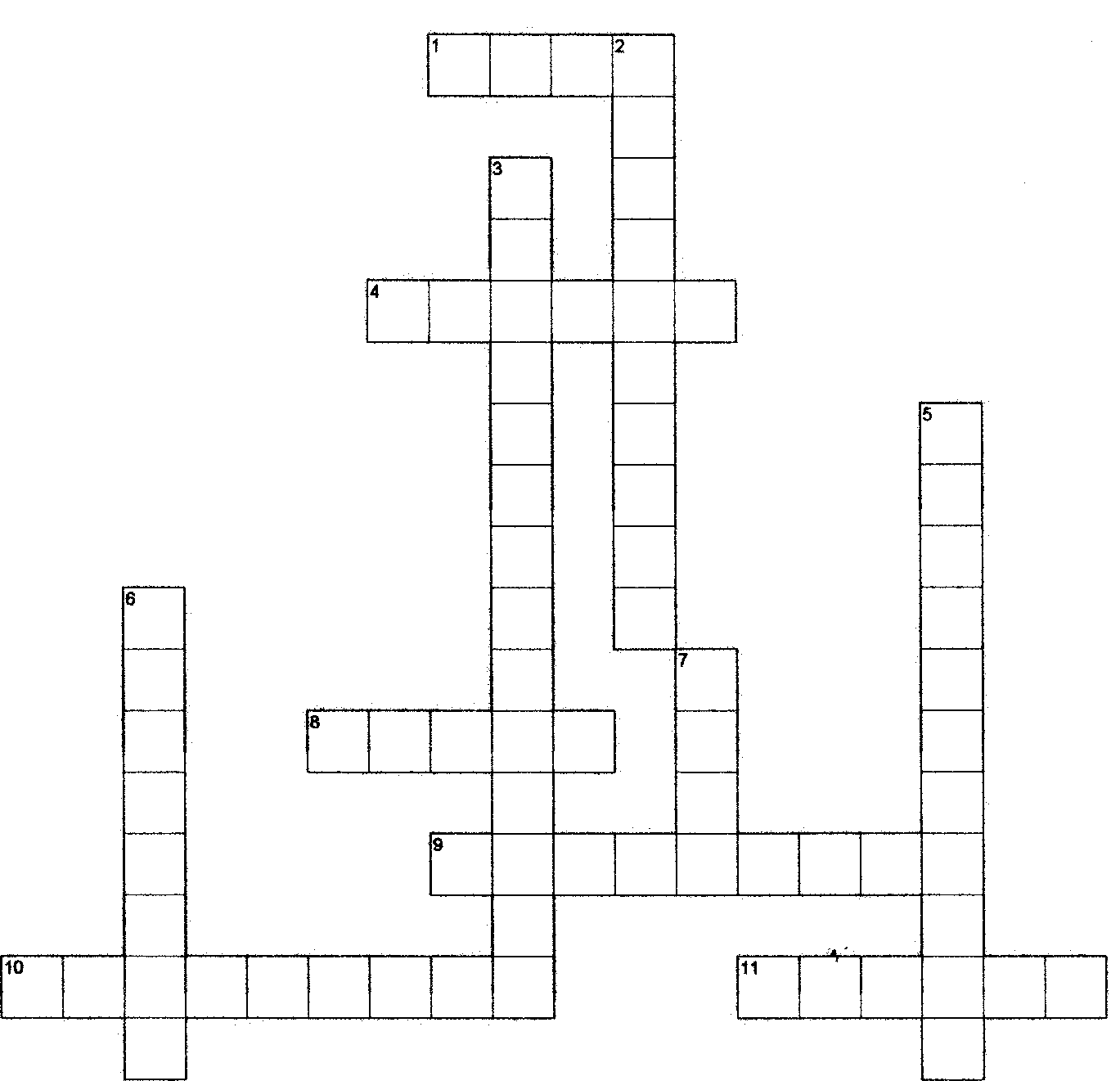 По горизонталі: 1.	Зона, де панує трав'яниста рослинність.4.	Морські тварини, які активно рухаються у воді.					8.	Верхній тонкий, пухкий шар земної кори, якому властива родючість.9.	 Природні комплекси зумовлені геологічною будовою і рельєфом Землі.10.	Найродючіші грунти у світі.11.	Рослини і тварини, що оселилися на дні.По вертикалі:2.	Грунти також поширені в помірних широтах, але формуються вони під лісами в умовах достатнього зволоження.3.	Не просто розгледіти навіть під мікроскопом.6.	Оболонка Землі, населена мікроорганізмами.5.	Повторюваність у часі тих, чи інших явищ.7.	Один із компонентів природнього комплексу.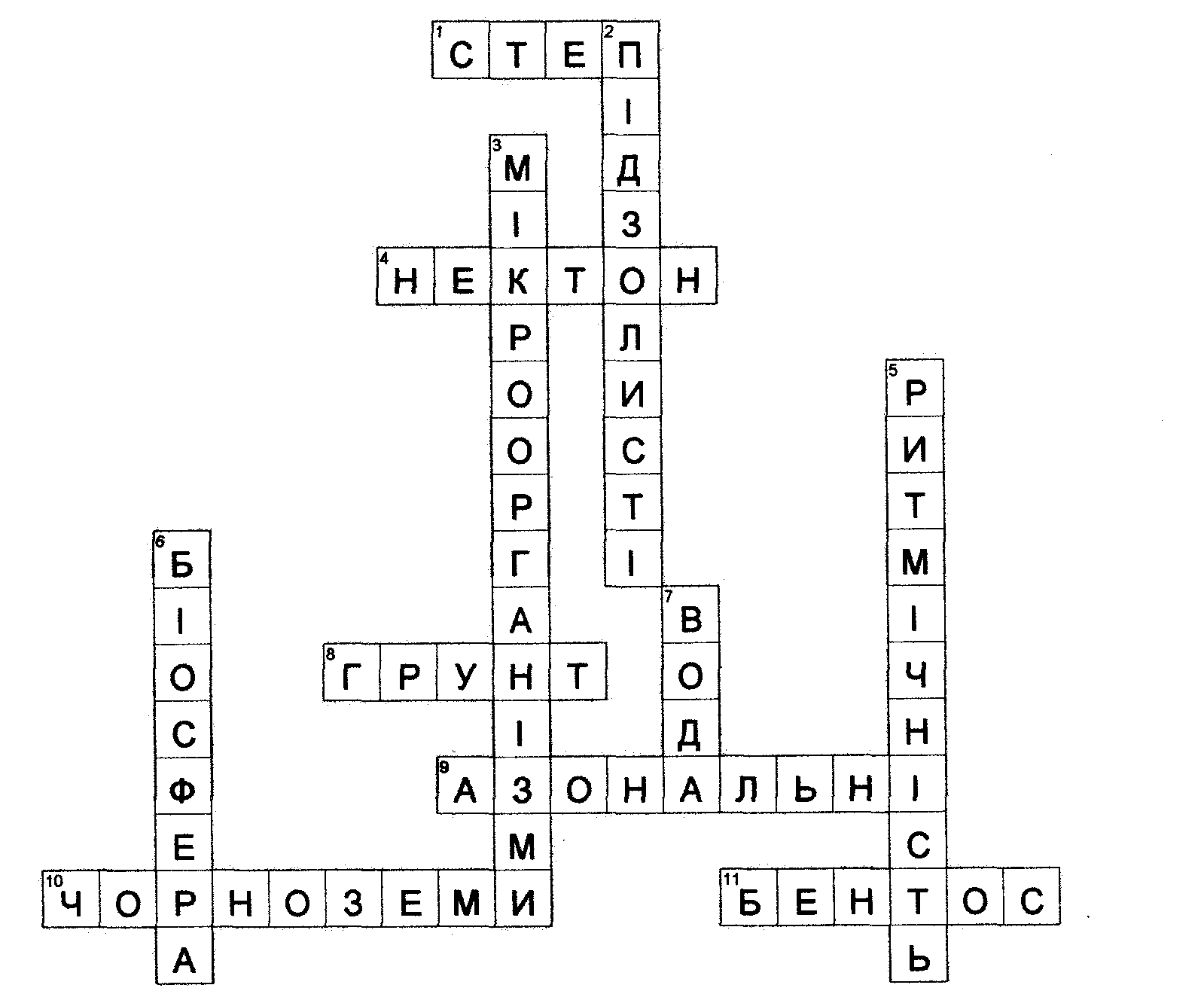 По горизонталі:1.	СТЕП—Зона, де панує трав'яниста рослинність.4.	НЕКТОН—Морські тварини, які активно рухаються у воді. 8.	ГРУНТ—Верхній тонкий, пухкий шар земної кори, якому властива родючість.9.	АЗОНАЛЬНІ—Природні комплекси зумовлені геологічною будовою і рельєфом Землі.10.	ЧОРНОЗЕМИ—Найродючіші грунти у світі.11.	БЕНТОС—Рослини і тварини, що оселилися на дні.По вертикалі:2.	ПІДЗОЛИСТІ—Грунти також поширені в помірних широтах, але формуються вони під лісами в умовах достатнього зволоження.3.	МІКРООРГАНІЗМИ—Не просто розгледіти навіть під мікроскопом. 6.	БІОСФЕРА—Оболонка Землі, населена мікроорганізмами.5.	РИТМІЧНІСТЬ—Повторюваність у часі тих, чи інших явищ.7.	ВОДА—Один із компонентів природнього комплексу.НаселенняПо горизонталі: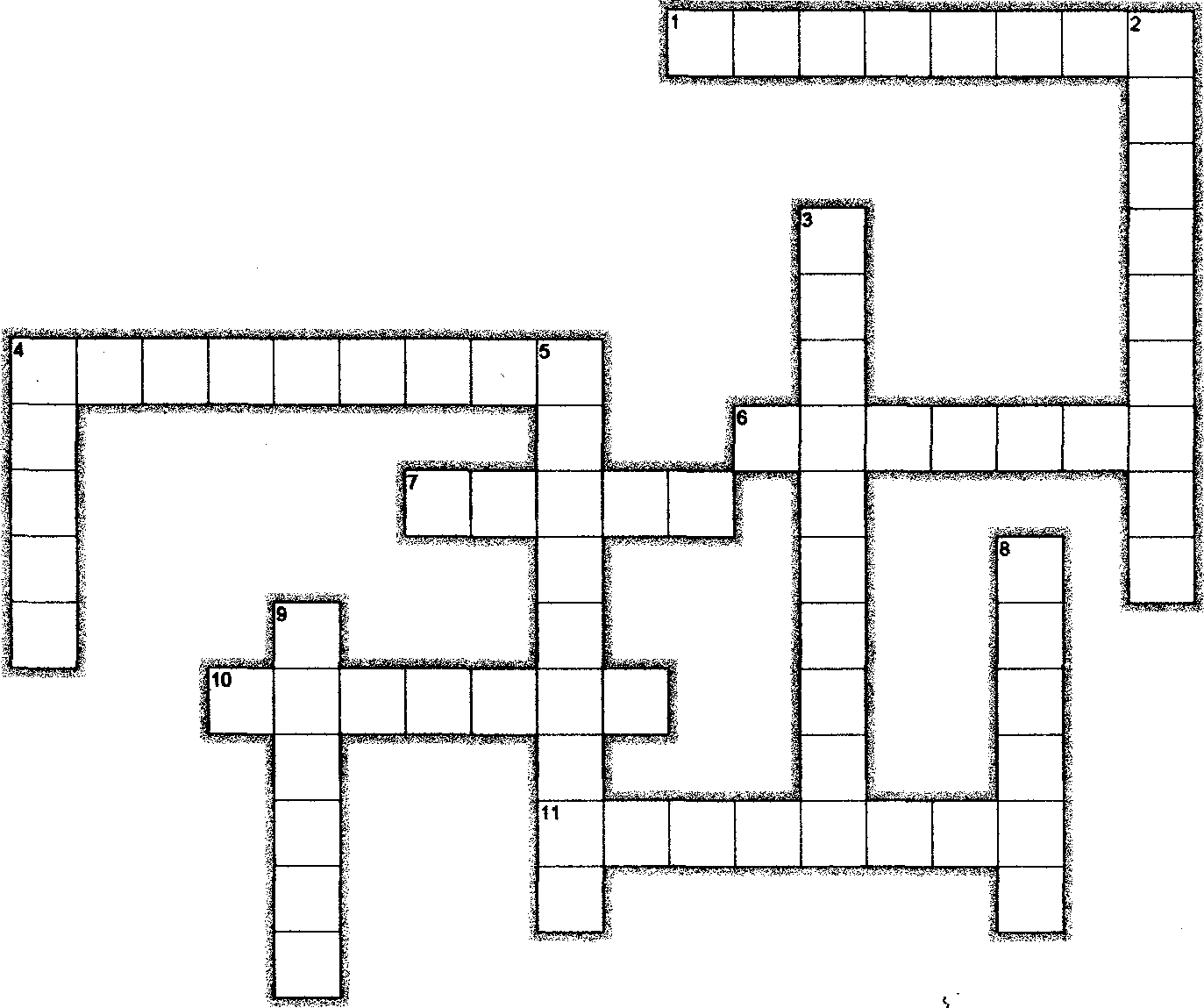 1.	Столиця країни, яка межує з Україною.4.	Карта, на якій різними кольорами зображені країни світу.6.	 Найчисленніший народ, який є нашим сусідом.7.	 Населений пункт з великою кількістю мешканців на порівняно невеликій території.10.	Найменша держава-карлик.11.	Населяли доколумбову Америку.По вертикалі:Країна розміщена одночасно і в Європі і в Азії.Найчисленніша расаСтолиця КитаюКраїна, яка займає цілий материк.8.	Одна з найрозвинутіших країн світу і має досконалу техніку.9.	 Групи людей в расах.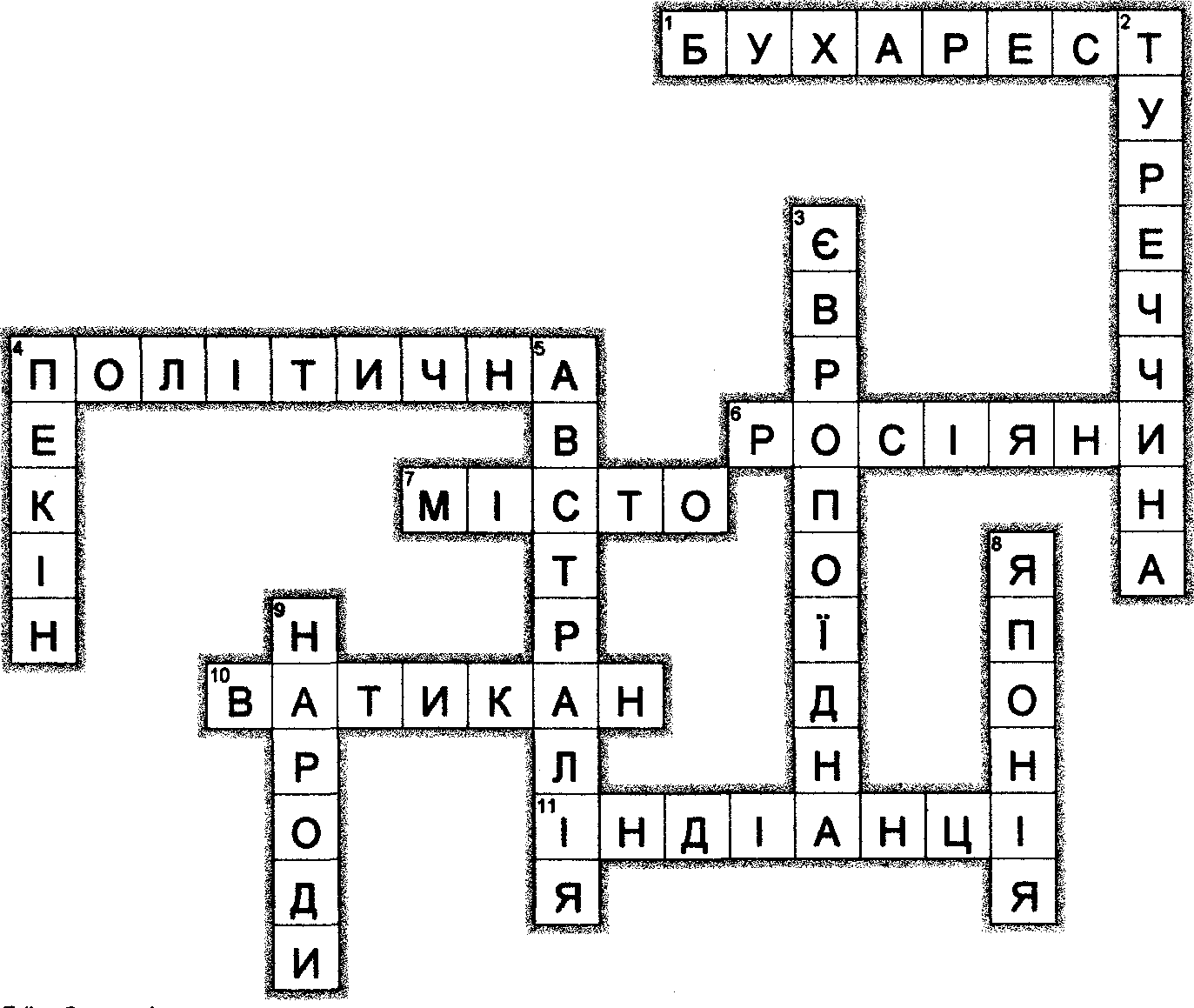 По горизонталі:1.	БУХАРЕСТ—Столиця країни, яка межує з Україною.4.	ПОЛІТИЧНА—Карта, на якій різними кольрами зображені країни світу.6.	РОСІЯНИ—Найчисленніший народ, який є нашим сусідом.7.	МІСТО—Населений пункт з великою кількістю мешканців на порівняно невеликій території.10.	ВАТИКАН—Найменша держава-карлик.11.	ІНДІАНЦІ—Населяли доколумбову Америку.По вертикалі:2.	ТУРЕЧЧИНА—Країна розміщена одночасно і в Європі і в Азії.3.	ЄВРОПЕОЇДНА—Найчисленніша раса4.	ПЕКІН—Столиця Китаю5.	АВСТРАЛІЯ—Країна, яка займає цілий материк.8.	ЯПОНІЯ—Одна з найрозвинутіших країн світу і має досконалу техніку.9.	НАРОДИ—Групи людей в расах.Розділ V-Людина і географічна оболонка 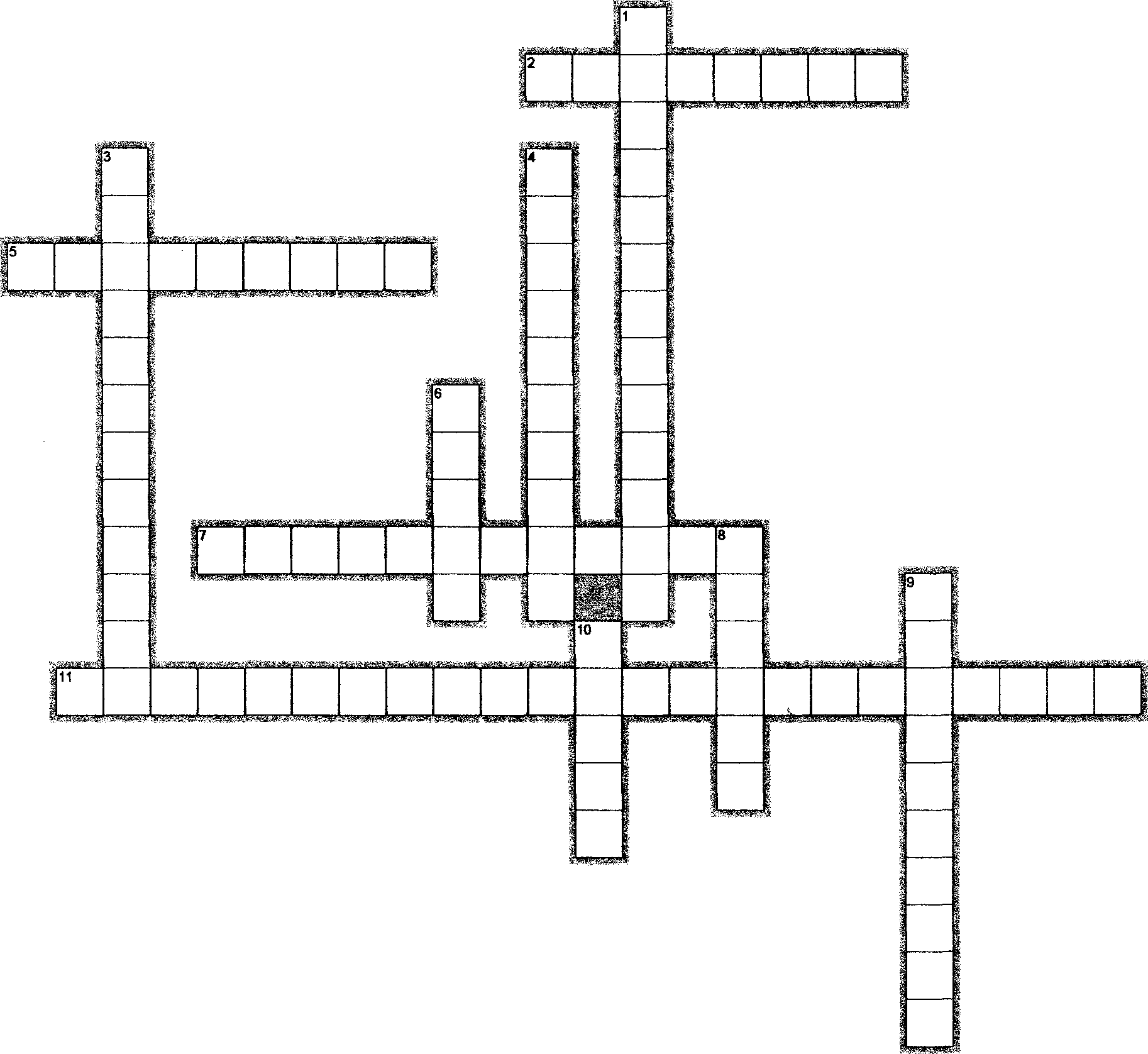 По горизонталі:2.	Галузь господарства, яка розвивалась з давніх-давен.5.	Здійснює перевезення пасажирів і вантажів.7.	Охоплює вирощування різних сільськогосподарських культур.11.	Сукупність усіх видів діяльності людей.По вертикалі:1.	Сукупність підприємств.3.	Займається розведенням сільськогосподарських тварин.4.	Один з видів транспорту.6.	Відновлювальні природні ресурси.8.	Забезпечує навчання9.	Невідновлювальні природні ресурси.10.	Виробляє і використовує знання про навколишній світ.По горизонталі: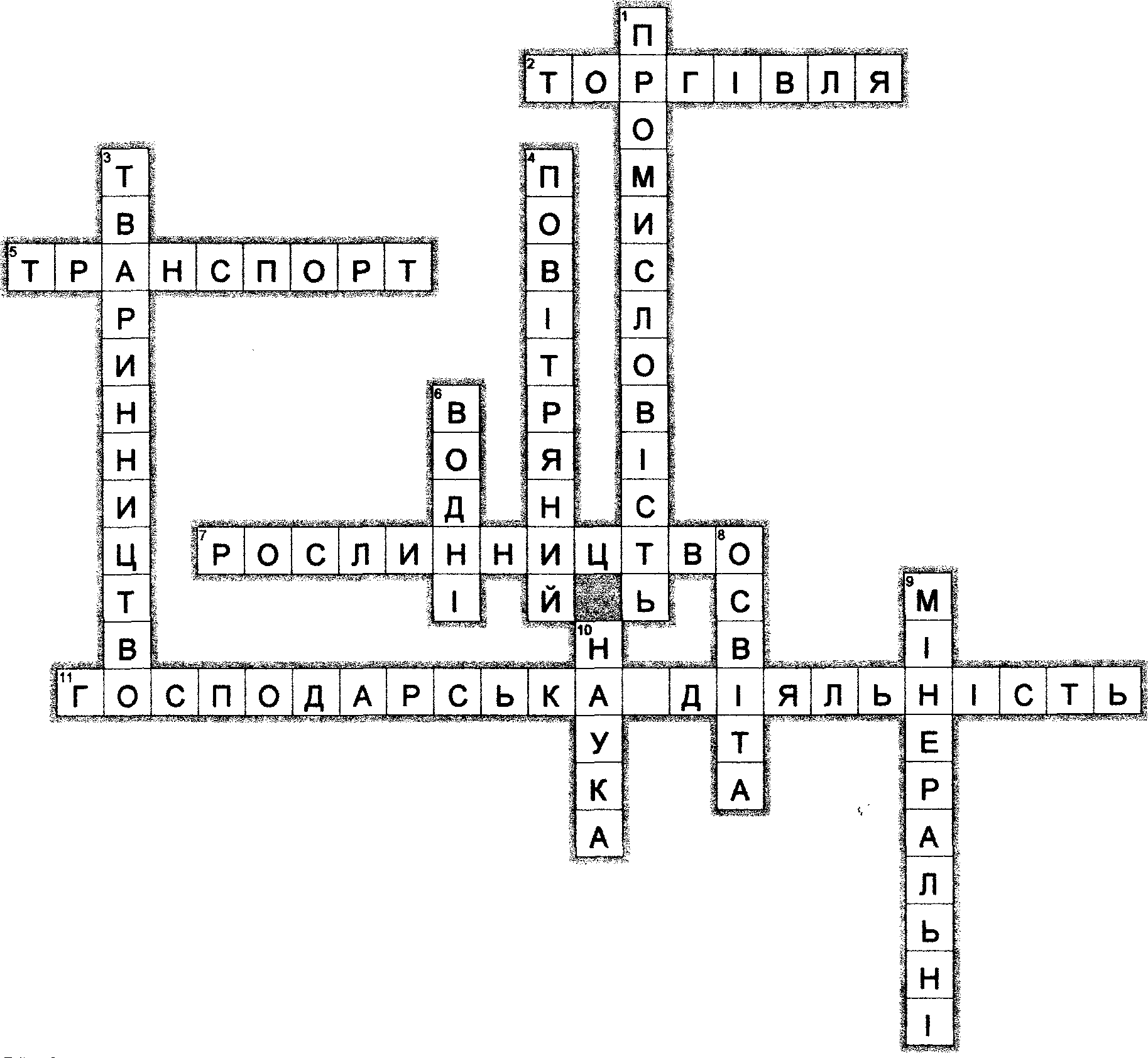 2.	ТОРГІВЛЯ—Галузь господарства, яка розвивалась з давніх-давен.5.	ТРАНСПОРТ—Здійснює перевезення пасажирів і вантажів.7.	РОСЛИННИЦТВО—Охоплює вирощування різних сільськогосподарських культур11.	ГОСПОДАРСЬКА ДІЯЛЬНІСТЬ—Сукупність усіх видів діяльності людей.По вертикалі:1.	ПРОМИСЛОВІСТЬ—Сукупність підприємств.3.	ТВАРИННИЦТВО—Займається розведенням сільськогосподарських тварин.4.	ПОВІТРЯНИЙ—Один з видів транспорту.6.	ВОДНІ—Відновлювальні природні ресурси.8.	ОСВІТА—Забезпечує навчання9.	МІНЕРАЛЬНІ—Невідновлювальні природні ресурси.10.	НАУКА—Виробляє і використовує знання про навколишній світ.Кросворди-малютки№1 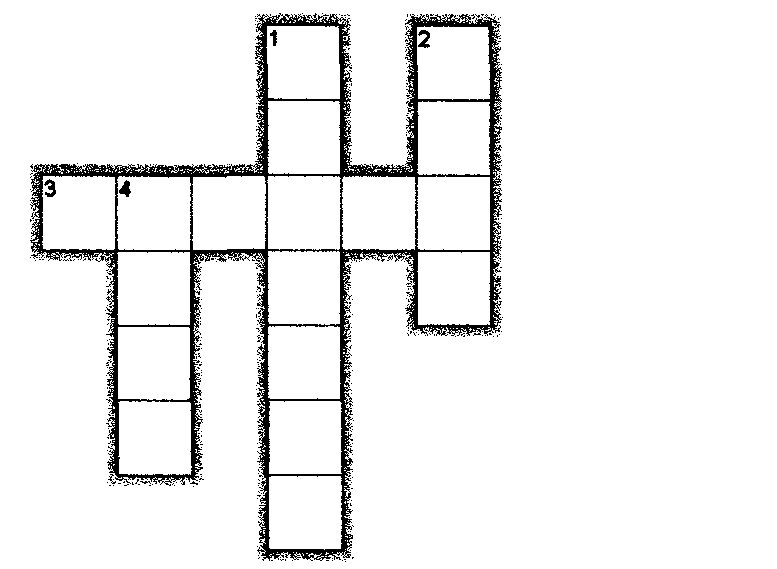 По горизонталі:3.	Найдовший гірський льодовик.По вертикалі:1.	Найдовша і головна паралель Землі.2.	Найвищий вулкан Європи.4.	Найдовша гірська система світу     . 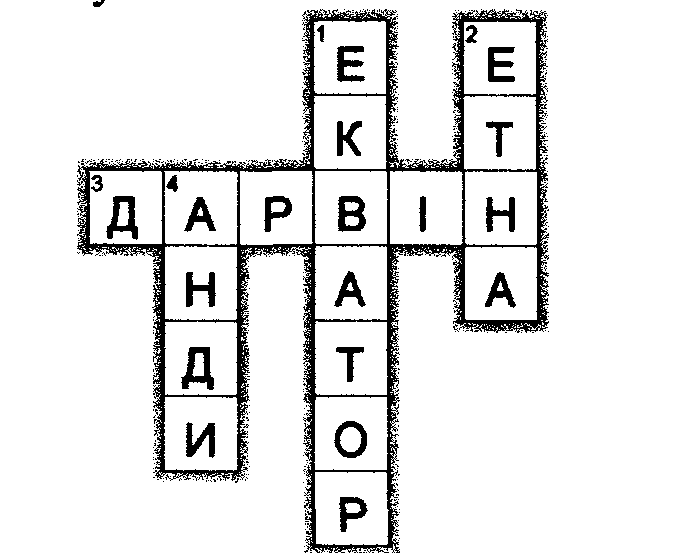       №2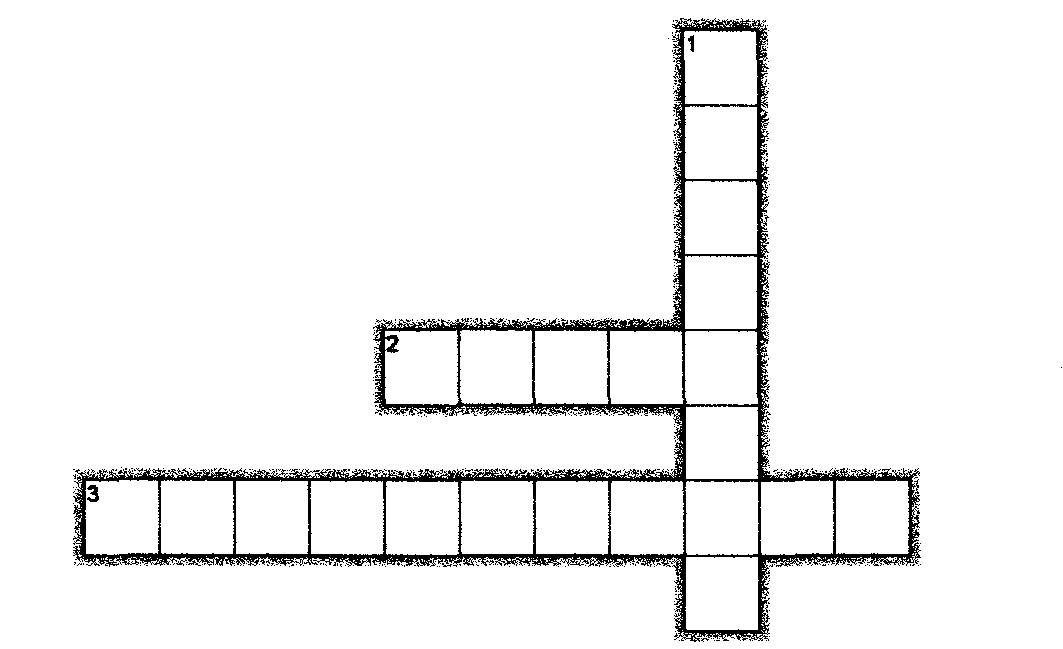 2.	Природне заглиблення заповнене водою.3.	Найглибший на Землі жолоб.По вертикалі:1.	Найповноводніша річка.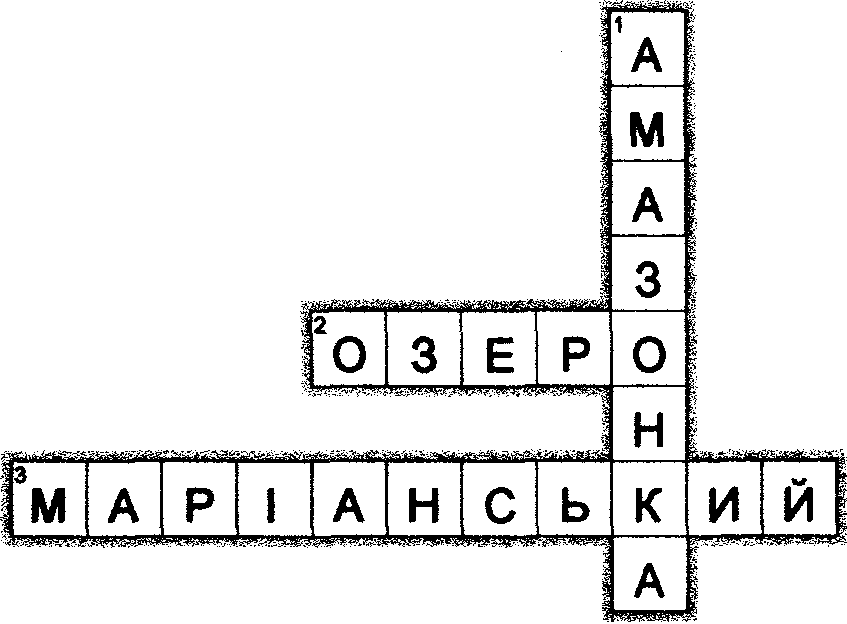 №3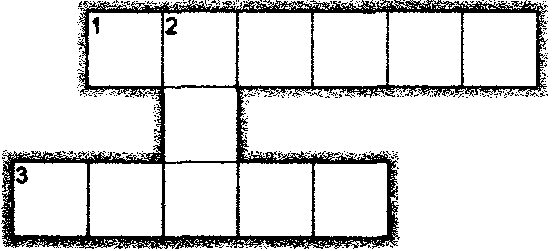 По горизонталі:1.	 Найдовша річка У країни.3.	Найдовша річка Європи.По вертикалі:2.	Найдовша річка світу.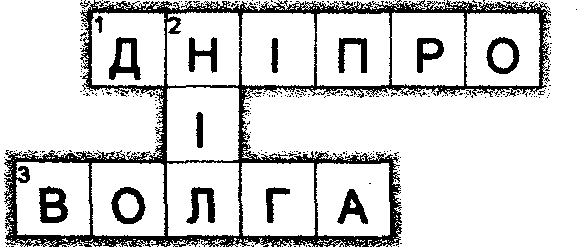 №4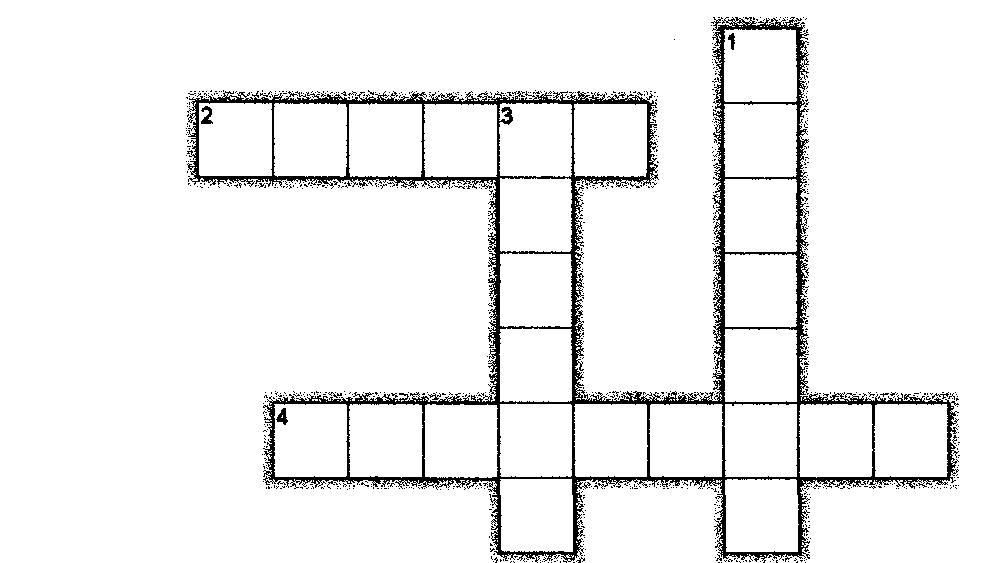 По горизонталі:2.	Прилад для визначення сили і напрямку вітру.4.	Письмо в Китаї здійснюється особливими знаками.По вертикалі:1.	Країна, де спостерігалось рекордно багатогрозових днів.3.	Прилад для вимірювання глибини.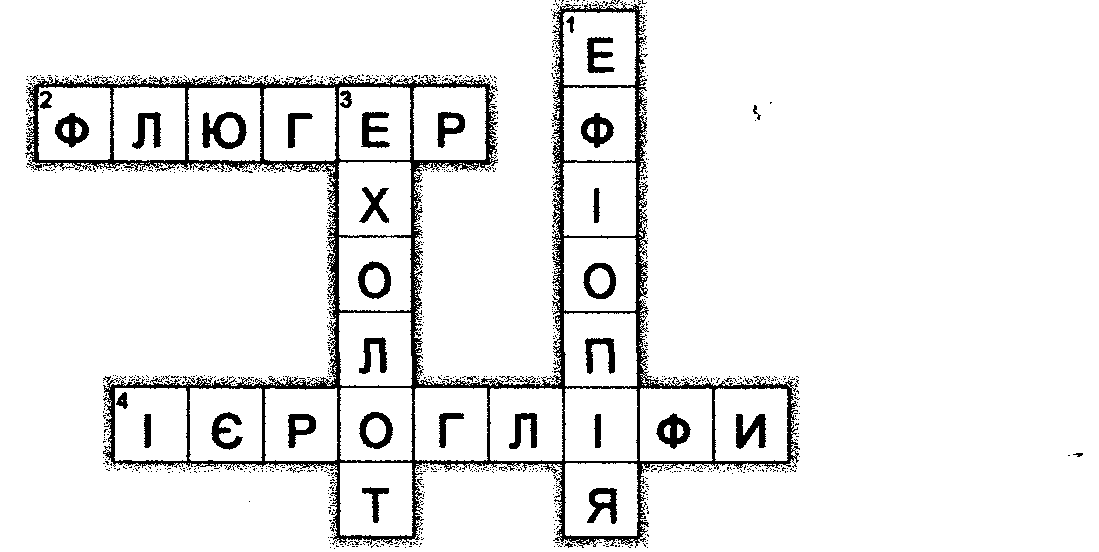                                                     №5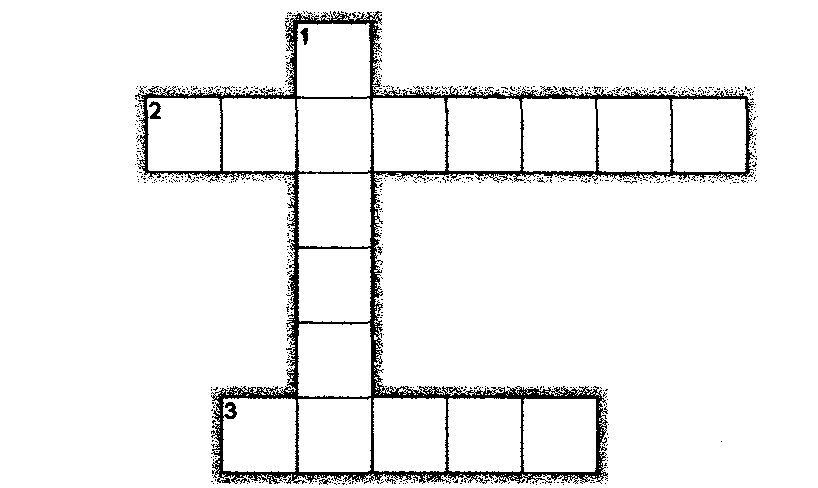 По горизонталі:2.	Велика країна Південної Америки.3.	Столиця Франції.По вертикалі:1.	Столиця цієї країни Оттава.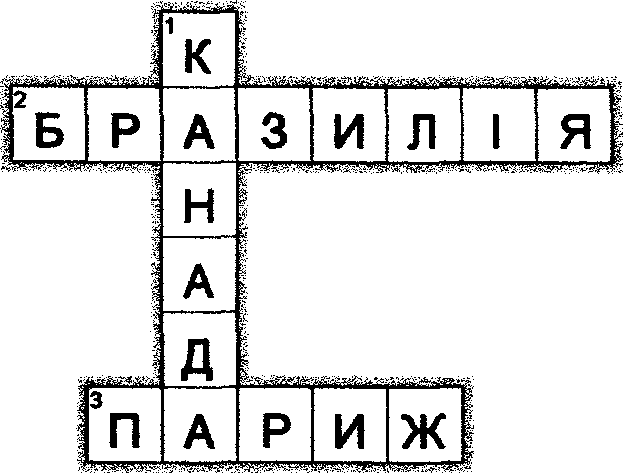 №6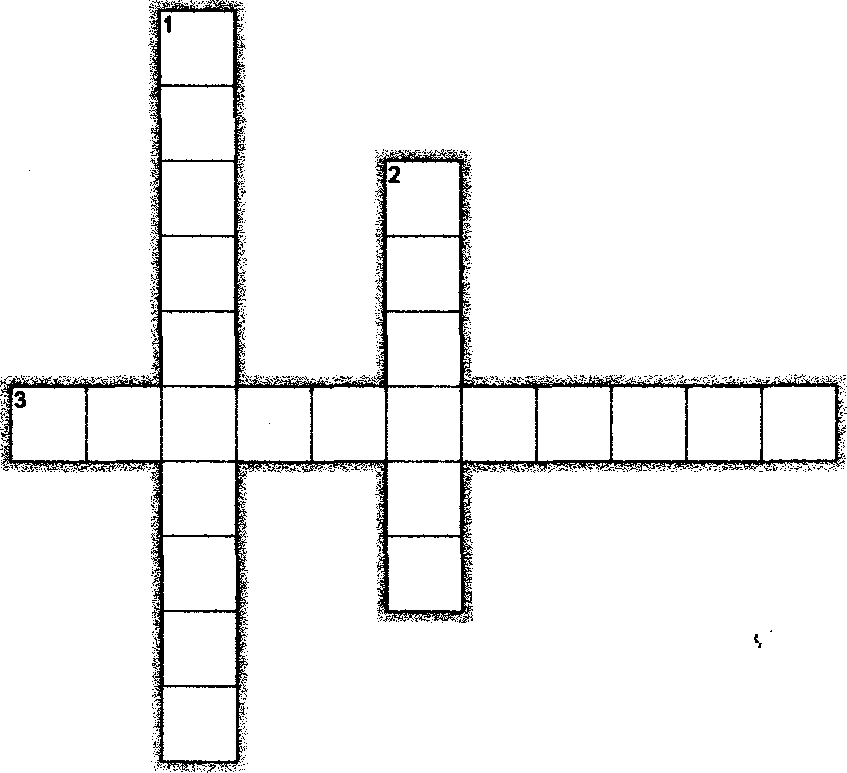 По горизонталі:3.	Найбільший півострів земної кулі.По вертикалі:1.	Найбільший острів.2.	Найширша і найглибша протока.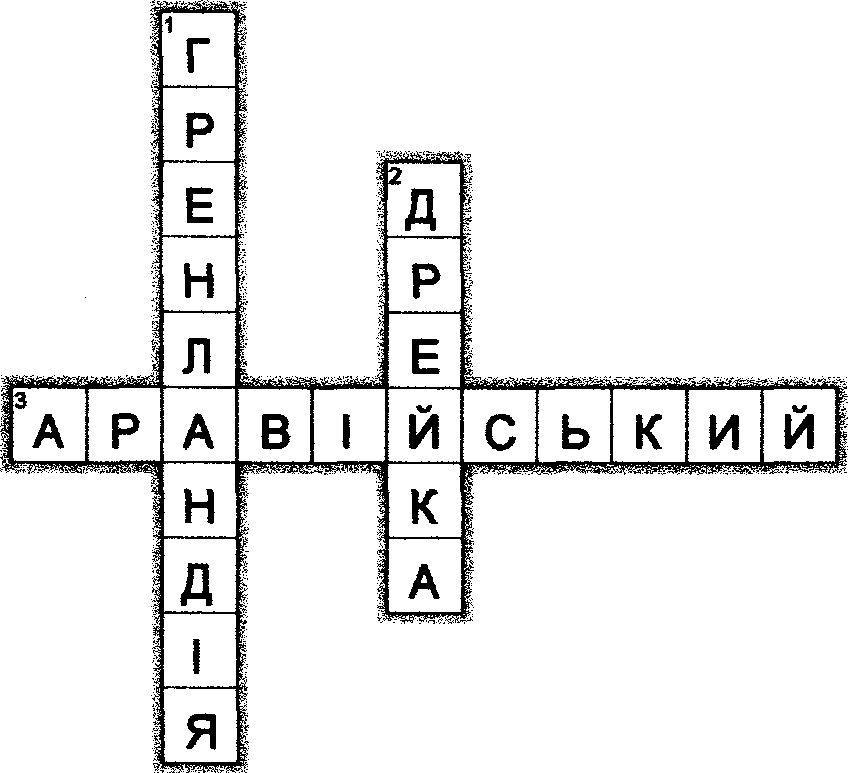 №7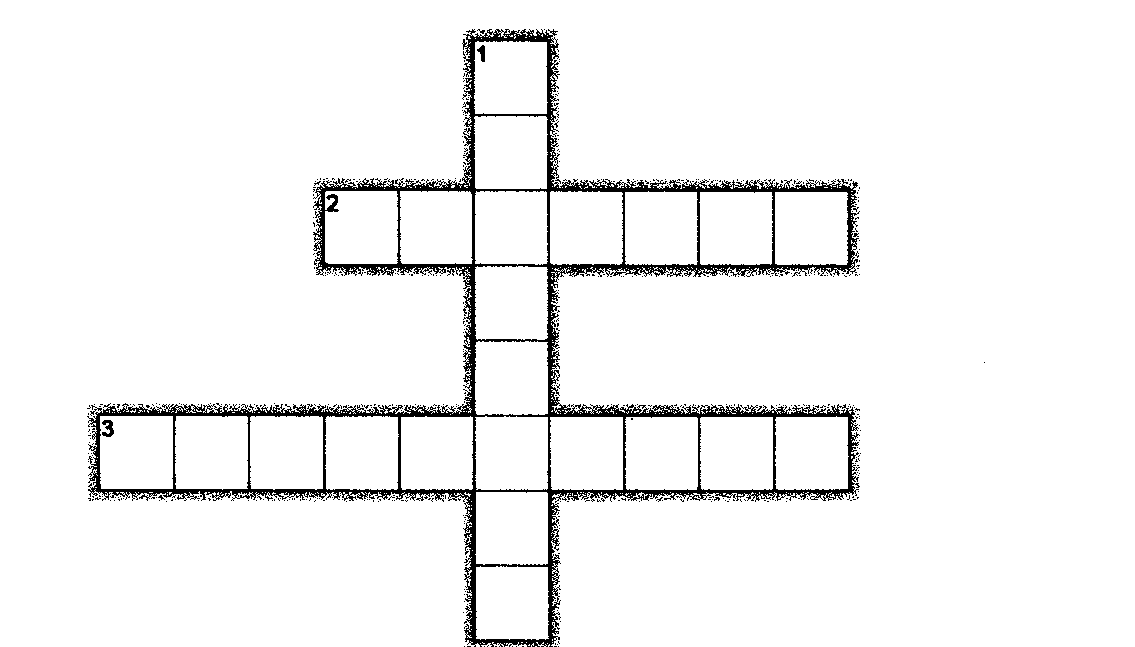 По горизонталі:2.	Міра зменшення відстаней певної місцвості, зображеної на плані або карті.3.	Масштаб, записаний словами.По вертикалі:1.	Масштаб виражений дробом.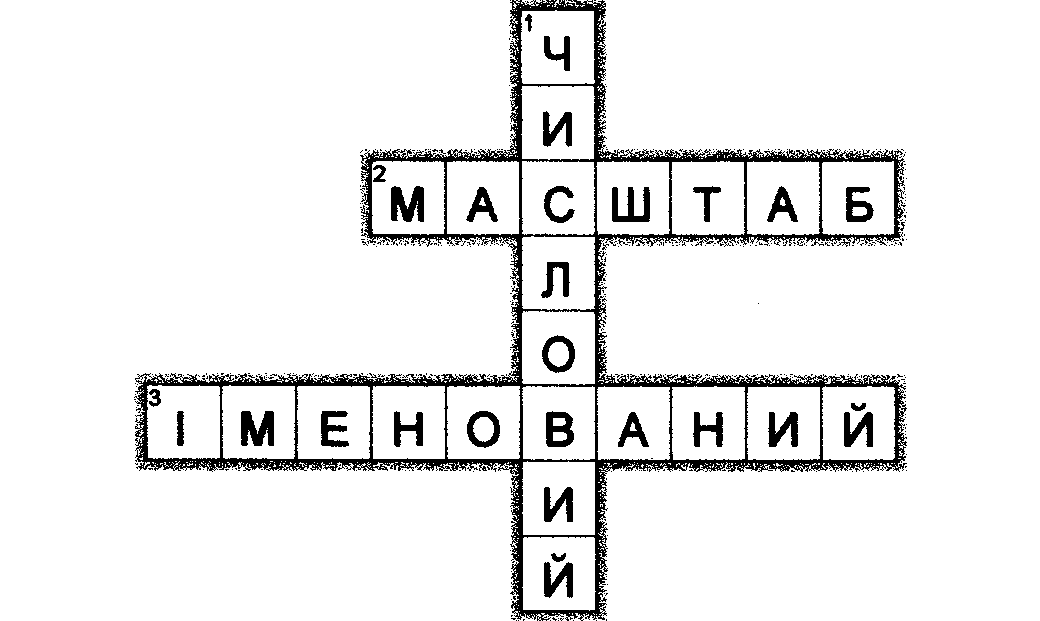        №8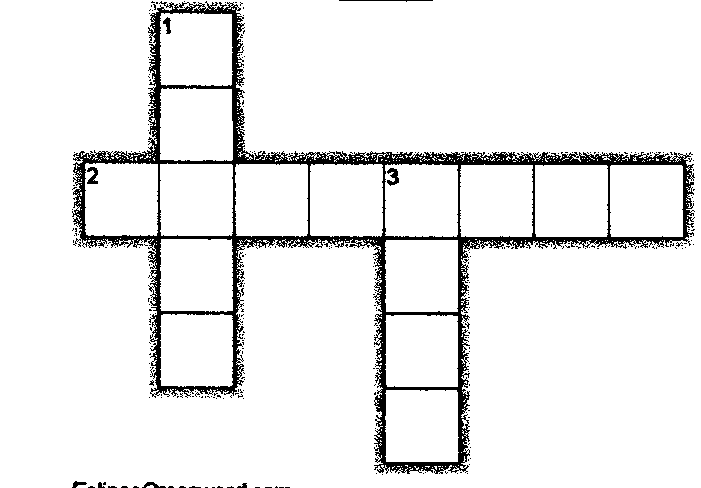 По горизонталі:2.	Пухкими кристалами льоду наростає на гілках дерев та інших предметів.По вертикалі:1.	Вода в рідкому, або в твердому стані, що випадає з хмар або виділяється з повітря на земну поверхню.3.	Краплі води, якими іноді вкривається земля і рослини.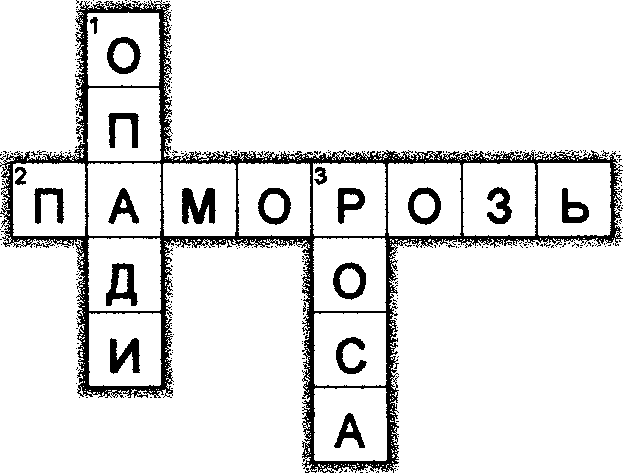           №9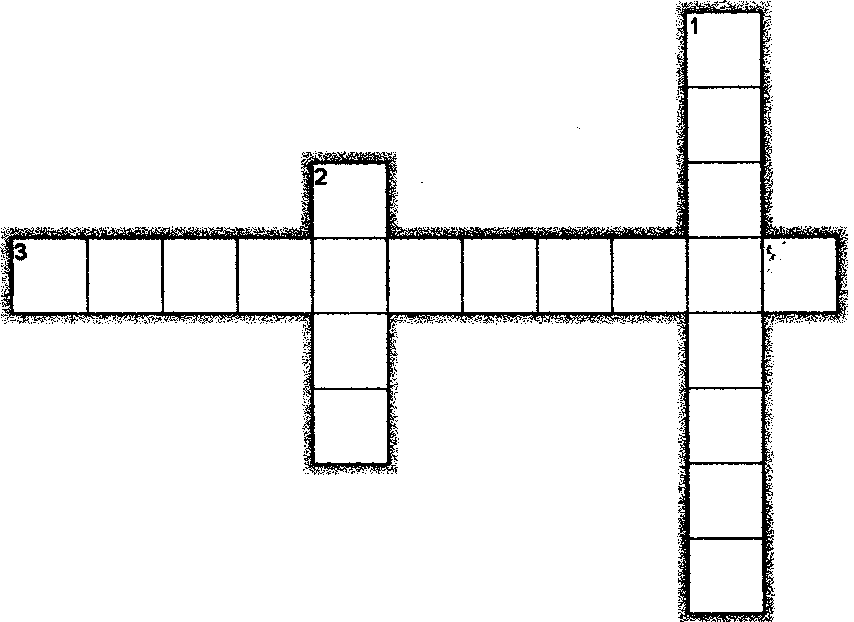 По горизонталі:3.	Найвища вершина світу.По вертикалі:1.	Гори України.2.	Великі, дуже розчленовані ділянки земної поверхні, що здіймаються над прилеглою територією.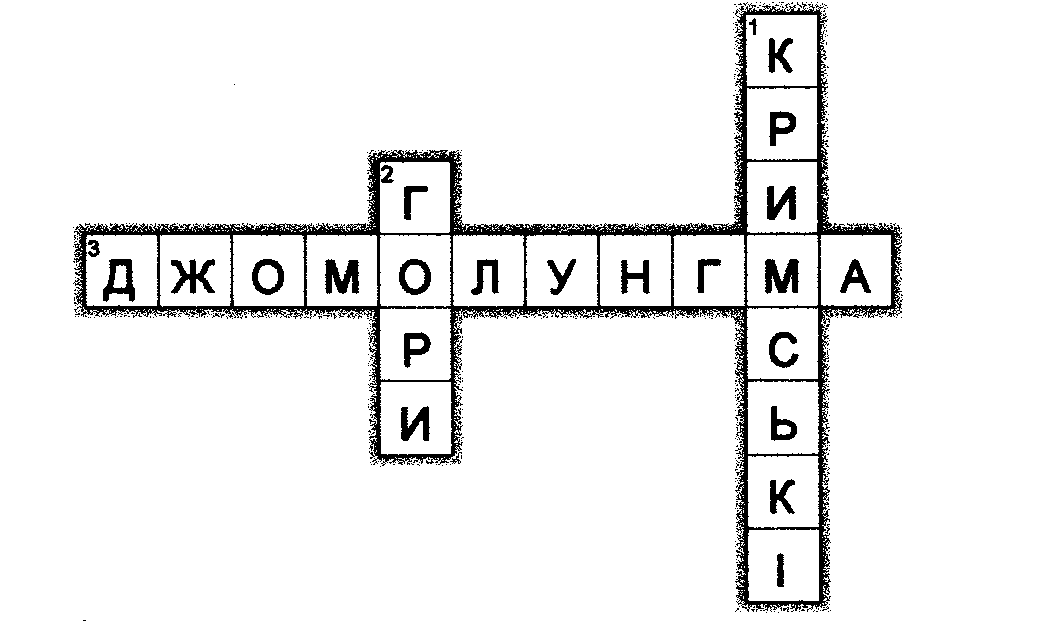 №10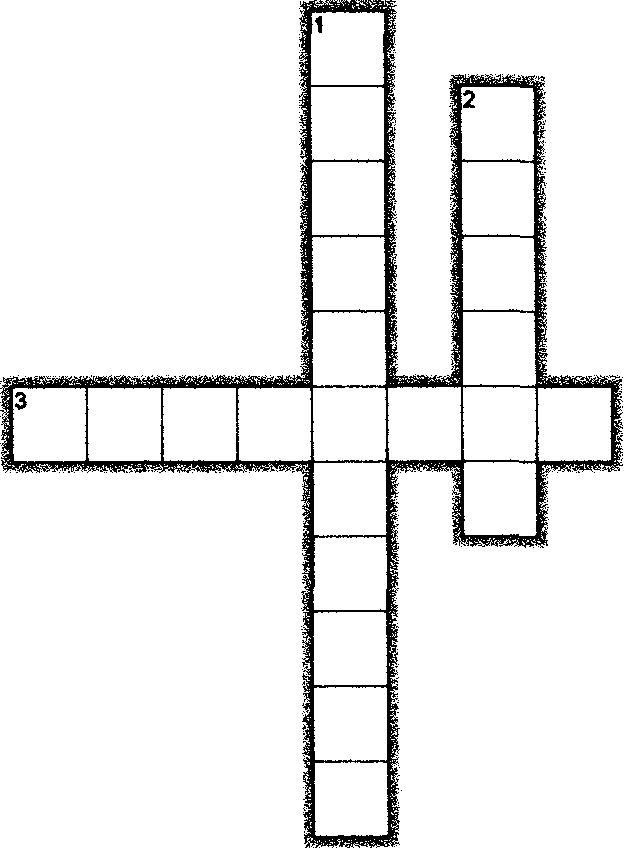 По горизонталі:3.	Наука, яка вивчає склад, будову та історію розвитку Землі По вертикалі:1.	 Частково розплавлений шар мантії.2.	Внутрішня оболонка, яка покриває ядро.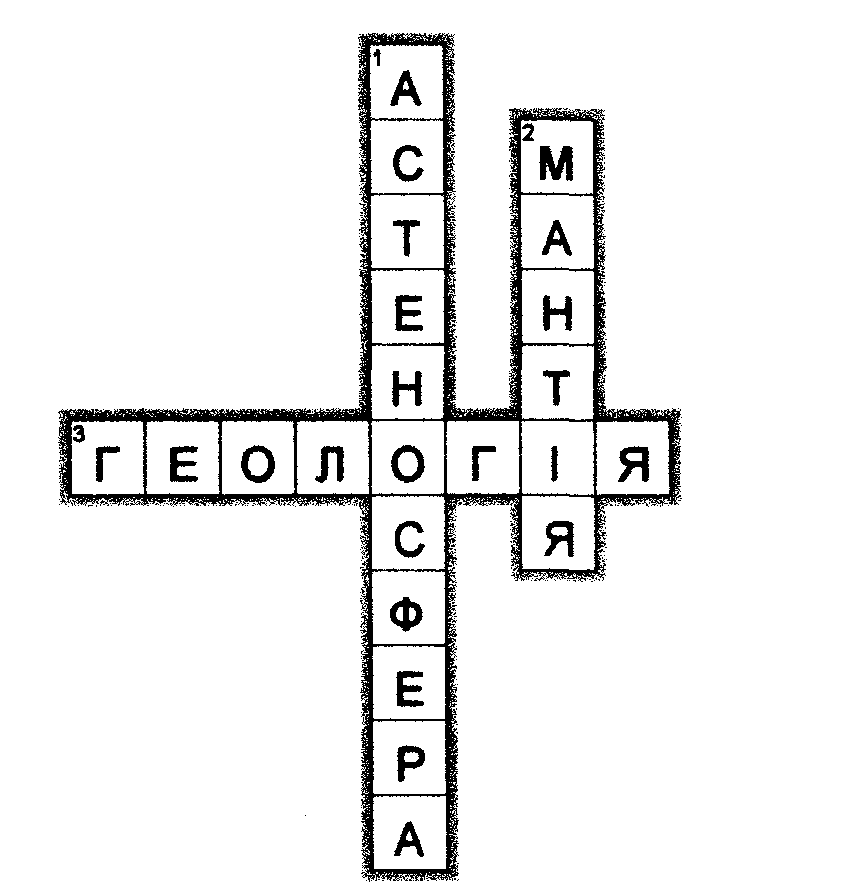 №11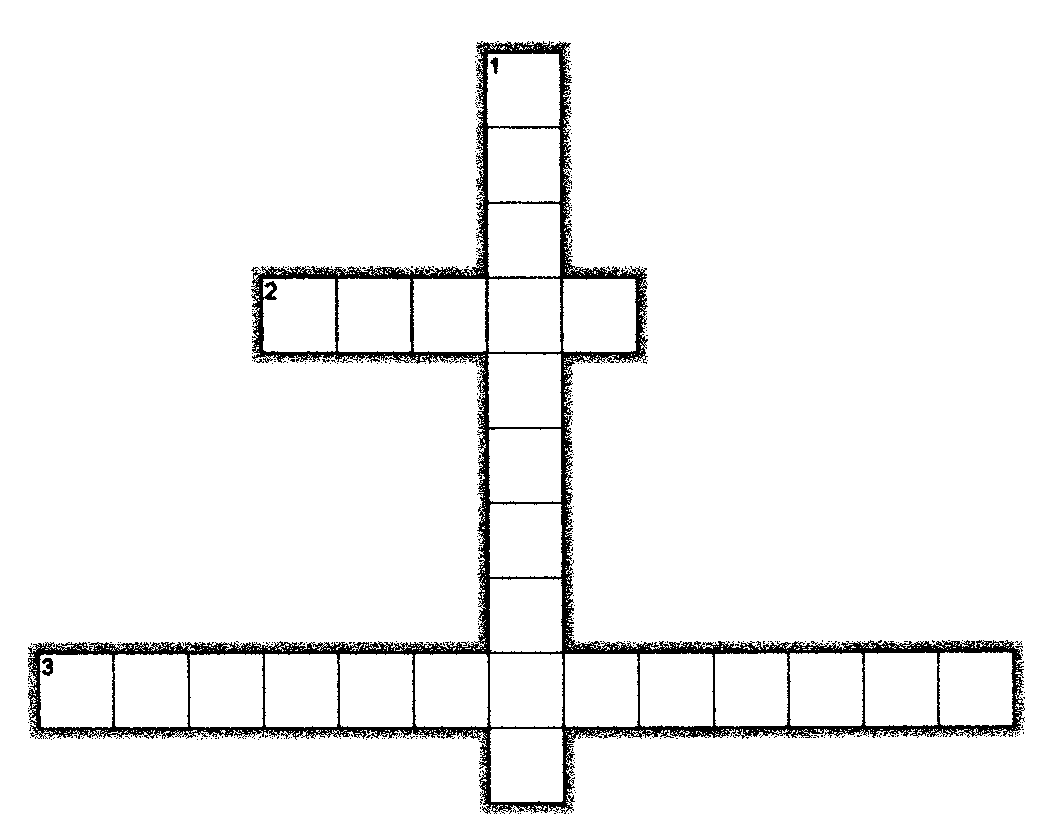 По горизонталі:2.	Спосіб, за допомогою якого вивчають той, чи інший об'єкт, явище, процеси природи та суспільства.3.	Метод, за допомогою якого досліджують певні явища.По вертикалі:1.	Метод, дає змогу з'ясувати виникнення і подальший розвиток у часі об'єктів і явищ.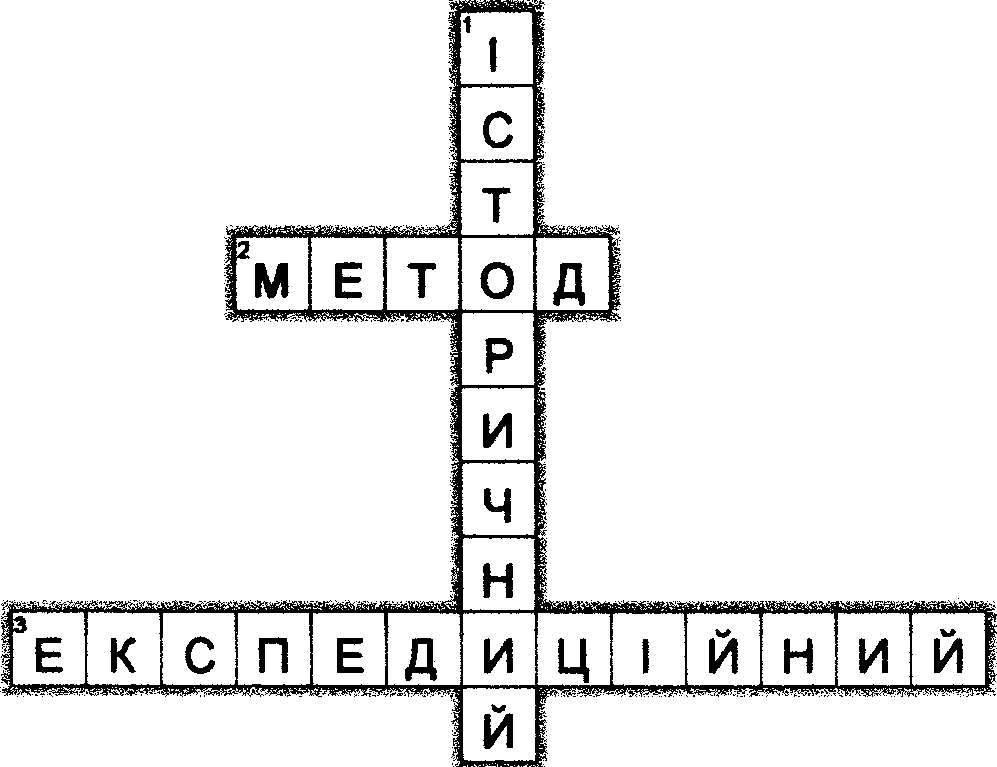 №12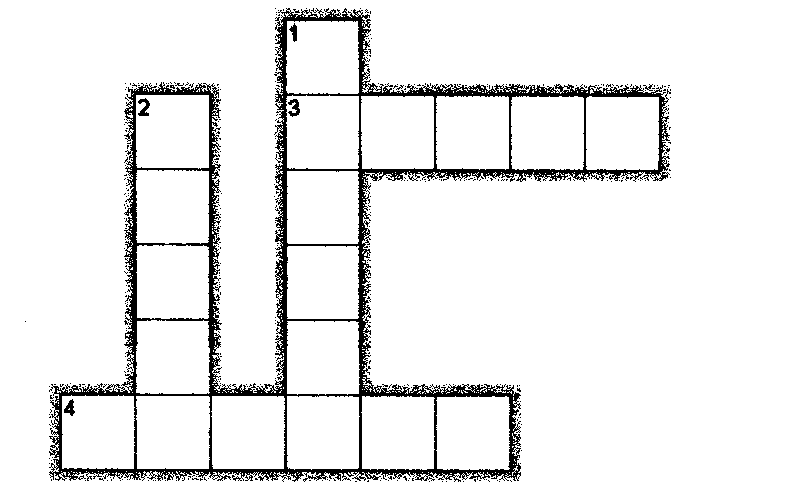 По горизонталі:3.	Природне заглиблення, заповнене водою.4.	Частина океану, або моря, яка вдається в суходіл, але має широкий зв'язок з океаном. По вертикалі:1.	 Надмірно зволожена ділянка земної поверхні з вологолюбною рослинністю, внаслідок відмирання якої утворюється торф.2.	Водний потік, який тече у виробленому ним самим заглибленні - руслу.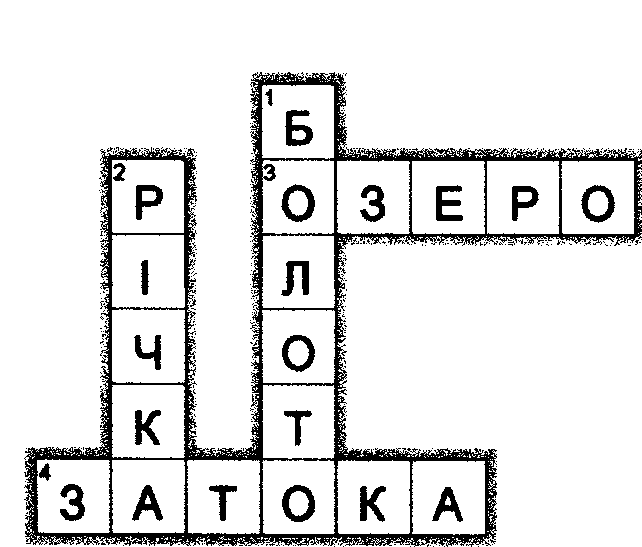 